                                                                                  Пояснительная записка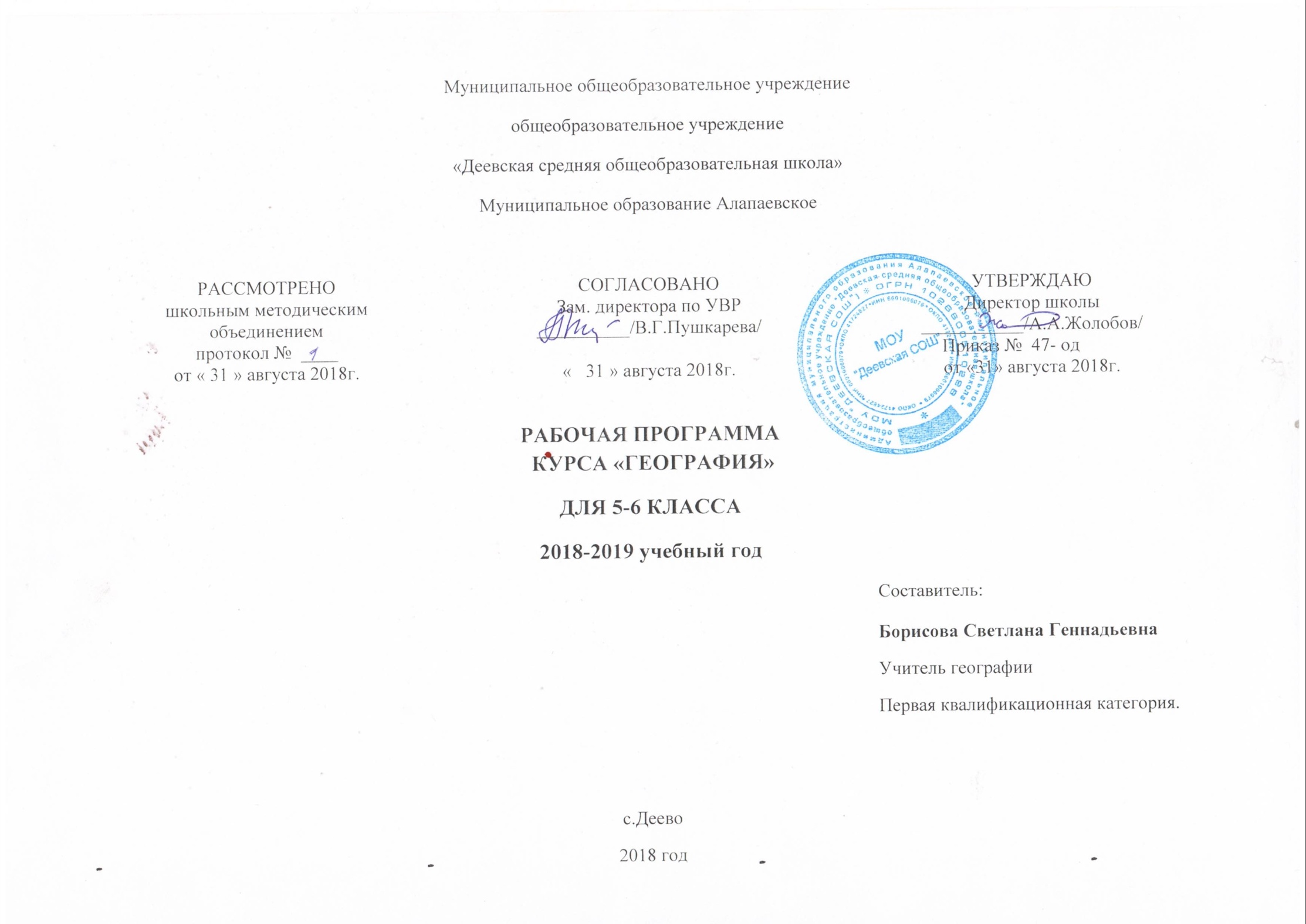 В системе основного общего образования география — единственный школьный предмет, содержание которого одновременно охватывает многие аспекты как естественного, так и гуманитарно-общественного научного знания. Основная цель географии в системе общего образования — познание многообразия современного географического пространства, что позволяет ориентироваться в мире и представлять его географическую картину, и формирование у учащихся умения использовать географические знания и навыки в повседневной жизни для объяснения, оценки и прогнозирования природных, социально-экономических и экологических процессов и явлений, адаптации к условиям окружающей среды и обеспечения безопасности жизнедеятельности, а также экологически грамотного поведения в окружающей среде.Задачами изучения географии в основной школе являются:формирование системы географических знаний как элемента научной картины мира;познание на конкретных примерах многообразия современной географической среды на разных уровнях (от локального до глобального), что позволяет школьникам ориентироваться в мире и представлять его географическую картину;познание характера и динамики главных природных, экологических, экономических, социальных, геополитических и иных процессов, происходящих в географическом пространстве России и мира;понимание главных особенностей взаимодействия природы и общества на современном этапе его развития, значения охраны окружающей среды и рационального природопользования, соблюдения стратегии устойчивого развития в масштабах России и мира;понимание сущности и динамики глобальных и региональных изменений, происходящих в современной политической, экономической и социальной жизни России и мира;понимание закономерностей размещения населения и территориальной организации хозяйства в соответствии с природными, социально-экономическими и экологическими факторами;понимание потребности общества в географических знаниях, а также формирование у школьников познавательного интереса к географии и ориентация их на профессии, связанные с этой наукой;формирование умений и навыков безопасного и экологически грамотного поведения в окружающей среде.В 5-6 классах  изучается «Начальный курс географии». Это  первый систематический курс новой для школьников учебной дисциплины. В процессе изучения курса формируются представления о Земле как природном комплексе, об особенностях земных оболочек и их взаимосвязях. При изучении этого курса начинается формирование географической культуры и обучение географическому языку; учащиеся овладевают первоначальными представлениями и понятиями, а также приобретают умения использовать источники географической информации. Большое внимание уделяется изучению влияния человека на развитие географических процессов. Исследование своей местности используется для накопления знаний, которые будут необходимы в дальнейшем при овладении курсов географии России.Программа «Начальный курс географии» полностью соответствует требованиям федерального государственного образовательного стандарта основного общего образования (ФГОС ООО).Основная цель «Начального курса географии» — систематизация знаний о природе и человеке, подготовка учащихся к восприятию этих знаний с помощью рассмотрения причинно-следственных связей между географическими объектами и явлениями.Для успешного достижения основной цели курса необходимо решить следующие учебно-методические задачи:актуализировать знания и умения школьников, сформированные у них при изучении курса «Окружающий мир»»;развить познавательный интерес учащихся 5 и 6 классов к объектам и процессам окружающего мира;научить применять знания о своей местности при изучении природы Земли и человека;научить устанавливать связи в системе географических знаний (геолого-геоморфологических, гидрологических и др.), а также между системой физико-географических и общественно-географических знанийНормативные правовые документы, на основании которых разработана программа:Федеральный государственный образовательный стандарт общего образования.Федеральный закон Российской Федерации от 29.12. 2012 № 273-ФЗ «Об образовании в Российской Федерации».Приказ Минобрнауки России от 31.03.2014 № 253 «Об утверждении федеральных перечней учебников, рекомендуемых к использованию при реализации имеющих государственную аккредитацию образовательных программ начального общего, основного общего, среднего общего образования».Письмо Минобрнауки России от 29.04.2014 № 08-548 «О федеральном перечне учебников».Требования к результатам освоения основной образовательной программы основного общего образования, представленных в федеральном государственном образовательном стандарте общего образования второго поколения.Фундаментальное ядро содержания общего образования/ Рос.акад. наук, Рос. акад. бразования; под ред. В.В. Козлова, А.М. Кондакова. – 4-е изд., дораб. -  М. : Просвещение, 2011. – 79 с. – (Стандарты второго поколения).Базисный учебный план.Примерная программа основного общего образования по географии, разработанной Российской академией образования по заказу Министерства образования и науки Российской Федерации и Федерального агентства по образованию (Примерные программы по учебным предметам. География.5-9 классы –М.;Просвещение, 2012 (Стандарты второго поколения) Санитарно - эпидемиологические требования к условиям и организации обучения в общеобразовательных учреждениях (Нормативы СанПиН 2.4.2.2821-10).Формирование универсальных учебных действий в основной школе: от действия к мысли. Система заданий: пособие для учителя/ под ред. А.Г. Асмолова. – 2-е изд. – М.: Просвещение, 2011. – 159 с.Концепция духовно-нравственного развития и воспитания личности гражданина России.А.Я. Данилюк, А.М. Кондаков, В.А. Тишков (Стандарты второго поколения)2-е изд. – М.: Просвещение, 2011. – 24 с.Григорьев Д.В. программы внеурочной деятельности. Игра. Досуговое общение: пособие для учителей общеобразовательных учреждений / Д. В. Григорьев, Б.В. Куприянов. – М.: Просвещение, 2011. – 96 с. – (Работаем по новым стандартам).Сведения о программеПрограмма разработана на основе следующей литературы:Примерная программа основного общего образования по географии, разработанной Российской академией образования по заказу Министерства образования и науки Российской Федерации и Федерального агентства по образованию (Примерные программы по учебным предметам. География.5-9 классы –М.;Просвещение, 2012 (Стандарты второго поколения)Авторская программа «География: Программа 5 – 9 классы» ФГОС. Алгоритм успеха. Авторы составители: А.А. Летягин, И.В. Душина, В.Б. Пятунин, Е.А. Таможняя. Москва. Издательский центр «Вентана-Граф». 2012 г.Учебник - А.А. Летягин. География. Начальный курс. 5 класс. Учебник для учащихся общеобразовательных учреждений. Под общей редакцией члена-корреспондента РАО В.П. Дронова. Рекомендовано Министерством образования и науки РФ. Москва. Издательский центр «Вентана-Граф». 2012 г.Учебник - А.А. Летягин. География. Начальный курс. 6 класс. Учебник для учащихся общеобразовательных учреждений. Под общей редакцией члена-корреспондента РАО В.П. Дронова. Рекомендовано Министерством образования и науки РФ. Москва. Издательский центр «Вентана-Граф». 2013 г.Дневник географа-следопыта. Рабочая тетрадь к учебнику А.А. Летягина.Москва. Издательский центр «Вентана-Граф». 2013 г.Атлас – Душина И.В., Летягин А.А. Начальный курс географии.Москва. Издательский центр «Вентана-Граф». 2013 г.Контурные карты. Начальный курс. «АСТ», 2013 г. Образовательная программа среднего общего образования МОУ « Деевская СОШ» Календарный учебный график, учебный план МОУ «Деевская СОШ» Устав МОУ «Деевская СОШ» Информация о количестве часов: в 5 классе – 35 часов , 6 классе – 35 часов. .Технологии обученияТехнологии, используемые при реализации рабочей программы:- личностно-ориентированного обучения, направленного на перевод обучения на субъективную основу с установкой на саморазвитие личности;- развивающего обучения, в основе которого лежит способ обучения, направленный на включение внутренних механизмов личностного развития школьников;- объяснительно-иллюстративного обучения, с целью выработки как общеучебных, так и специальных (предметных) знаний;- формирования учебной деятельности школьников, которая направлена на приобретение  знаний с помощью решения учебных задач;- проектной деятельности, где школьники учатся оценивать и прогнозировать положительные и отрицательные изменения природных объектов под воздействием  человека;- дифференцированного обучения, где учащиеся класса делятся на условные группы с учётом типологических особенностей школьников;- учебно-игровой деятельности, которая даёт положительный результат при условии её серьёзной подготовки, когда активен и ученик и учитель. Особое значение имеет хорошо разработанный сценарий игры, где чётко обозначены учебные задачи, каждая позиция игры, обозначены возможные методические приёмы выхода из сложной ситуации, спланированы способы оценки результатов;- технология проблемного подхода.Также при реализации программы использовали и традиционные технологии, такие как технология формирования приёмов учебной работы, изложенная в виде правил, алгоритмов, образцов, планов описаний и характеристики объектов.Механизмы формирования ключевых компетенций обучающихсяПрограмма по географии для основной школы призвана помочь выпускникам основной школы осуществить осознанный выбор путей продолжения образования, а также будущей профессиональной деятельности.В 5–6 классах используются доступные для учащихся формы и приемы работы:– обучение учащихся умению получать социальную информацию из разнообразных источников;– формирование умения решать познавательные и практические задачи, отражающие типичные жизненные ситуации;– обучение давать оценку собственным действиям и действиям других людей с точки зрения нравственности и права по отношению к природе;Исследование явлений и процессов, происходящих в природе, требует разнообразия используемых источников:литературные (художественные произведения, которые ученики читают самостоятельно или изучают на уроках литературы);художественные (картины, фотографии, фильмы и т.д.);публицистические (соответствующие тексты интернет, печатных, телевизионных СМИ) и новостные;научно-теоретические (фрагменты из научных текстов);опыты самих учащихся, как собственный, так и «снятый», то есть рассказы сверстников и представителей других референтных групп.Виды и формы контроля  В ходе реализации рабочей программы  по географии на уроках используются следующие формы  контроля:индивидуальная,групповая,фронтальная,комбинированная,взаимоконтроль,самоконтроль.Система оценки достижения планируемых результатовСтартовая диагностика.Проводится перед изучением разделов по предмету и направлена на определение уровня остаточных знаний и уровня мотивации к изучению нового материала. Данный вид работы оценивается учителем на качественном уровне. Для проведения стартовой диагностики можно использовать тесты, анкеты, приёмы технологии развития критического мышления через чтение и письмо «Корзина идей», таблица «Знаю. Узнал. Хочу узнать».Тематические контрольные работы по классам.Текущий контроль.В ходе текущего контроля оценивается любое, особенно успешное действие обучающегося, а фиксируется отметкой только решение полноценной задачи, выполнение теста, устного ответа, выполнение практической работы.  Данные виды работ оцениваются по пятибалльной системе.Формы промежуточной аттестации: устные и письменные ответы, самостоятельные работы, тестовые задания, сравнительные задания.Формы итоговой аттестации: контрольная работа, защита проекта или исследовательской работы.В 5-6 классах контрольно-обобщающие уроки проводятся в виде решения географических задач, решения кроссвордов, ребусов.Итоговая оценка.В 5 классах итоговая оценка по географии выставляется по результатам текущего контроля, который ведется учителем и фиксируется в классном журнале и дневниках учащихся, тематических контрольных работ, оценки за выполнение и защиту индивидуального проекта, итоговой контрольной работы.Оценка проектной и исследовательской деятельности.Индивидуальный итоговой проект представляет собой учебный проект, выполняемый обучающимся в рамках одного или нескольких учебных предметов с целью продемонстрировать свои достижения в самостоятельном освоении содержания и методов избранных областей знаний и/или видов деятельности и способность проектировать и осуществлять целесообразную и результативную деятельность (учебно-познавательную, конструкторскую, социальную, художественно-творческую, иную).Выполнение индивидуального итогового проекта обязательно для каждого обучающегося, его невыполнение равноценно получению неудовлетворительной оценки по любому учебному предмету.Оценка за выполнение и защиту итогового индивидуального проекта является одним из видов оценки достижения метапредметных результатов освоения ООП, представленных в разделах «Регулятивные универсальные учебные действия», «Коммуникативные универсальные учебные действия», «Познавательные универсальные учебные действия» программы формирования универсальных учебных действий, а также планируемых результатов, представленных во всех разделах междисциплинарных учебных программ.Основным объектом оценки метапредметных результатов является:• способность и готовность к освоению систематических знаний, их самостоятельному пополнению, переносу и интеграции;• способность к сотрудничеству и коммуникации;• способность к решению личностно и социально значимых проблем и воплощению найденных решений в практику;• способность и готовность к использованию ИКТ в целях обучения и развития;• способность к самоорганизации, саморегуляции и рефлексии.Критерия оцениванияУстный ответ.Оценка "5" ставится, если ученик:1. Показывает глубокое и полное знание и понимание всего объёма программного материала; полное понимание сущности рассматриваемых понятий, явлений и закономерностей, теорий, взаимосвязей;2. Умеет составить полный и правильный ответ на основе изученного материала; выделять главные положения, самостоятельно подтверждать ответ конкретными примерами, фактами; самостоятельно и аргументировано делать анализ, обобщения, выводы. Устанавливать межпредметные (на основе ранее приобретенных знаний) и внутрипредметные связи, творчески применять полученные знания в незнакомой ситуации. Последовательно, чётко, связно, обоснованно и безошибочно излагать учебный материал; давать ответ в логической последовательности с использованием принятой терминологии; делать собственные выводы; формулировать точное определение и истолкование основных понятий, законов, теорий; при ответе не повторять дословно текст учебника; излагать материал литературным языком; правильно и обстоятельно отвечать на дополнительные вопросы учителя. Самостоятельнои рационально использовать наглядные пособия, справочные материалы, учебник, дополнительную литературу, первоисточники; применять систему условных обозначений при ведении записей, сопровождающих ответ; использование для доказательства выводов из наблюдений и опытов;3. Самостоятельно, уверенно и безошибочно применяет полученные знания в решении проблем на творческом уровне; допускает не более одного недочёта, который легко исправляет по требованию учителя; имеет необходимые навыки работы с приборами, чертежами, схемами и графиками, сопутствующими ответу; записи, сопровождающие ответ, соответствуют требованиям.4. хорошее знание карты и использование ее, верное решение географических задач.Оценка "4" ставится, если ученик:1. Показывает знания всего изученного программного материала. Даёт полный и правильный ответ на основе изученных теорий; незначительные ошибки и недочёты при воспроизведении изученного материала, определения понятий дал неполные, небольшие неточности при использовании научных терминов или в выводах и обобщениях из наблюдений и опытов; материал излагает в определенной логической последовательности, при этом допускает одну негрубую ошибку или не более двух недочетов и может их исправить самостоятельно при требовании или при небольшой помощи преподавателя; восновном усвоил учебный материал; подтверждает ответ конкретными примерами; правильно отвечает на дополнительные вопросы учителя.2. Умеет самостоятельно выделять главные положения в изученном материале; на основании фактов и примеров обобщать, делать выводы, устанавливать внутрипредметные связи. Применять полученные знания на практике в видоизменённой ситуации, соблюдать основные правила культуры устной речи и сопровождающей письменной, использовать научные термины;3. В основном правильно даны определения понятий и использованы научные термины;4. Ответ самостоятельный;5. Наличие неточностей в изложении географического материала;6. Определения понятий неполные, допущены незначительные нарушения последовательности изложения, небольшие неточности при использовании научных терминов или в выводах и обобщениях;7. Связное и последовательное изложение; при помощи наводящих вопросов учителя восполняются сделанные пропуски;8. Наличие конкретных представлений и элементарных реальных понятий изучаемых географических явлений;9. Понимание основных географических взаимосвязей;10. Знание карты и умение ей пользоваться;11. При решении географических задач сделаны второстепенные ошибки.Оценка "3" ставится, если ученик:1. Усвоил основное содержание учебного материала, имеет пробелы в усвоении материала, не препятствующие дальнейшему усвоению программного материала;2. Материал излагает несистематизированно, фрагментарно, не всегда последовательно;3. Показывает недостаточную сформированность отдельных знаний и умений; выводы и обобщения аргументирует слабо, допускает в них ошибки.4. Допустил ошибки и неточности в использовании научной терминологии, определения понятий дал недостаточно четкие;5. Не использовал в качестве доказательства выводы и обобщения из наблюдений, фактов, опытов или допустил ошибки при их изложении;6. Испытывает затруднения в применении знаний, необходимых для решения задач различных типов, при объяснении конкретных явлений на основе теорий и законов, или в подтверждении конкретных примеров практического применения теорий;7. Отвечает неполно на вопросы учителя (упуская и основное), или воспроизводит содержание текста учебника, но недостаточно понимает отдельные положения, имеющие важное значение в этом тексте;8. Обнаруживает недостаточное понимание отдельных положений при воспроизведении текста учебника (записей, первоисточников) или отвечает неполно на вопросы учителя, допуская одну-две грубые ошибки.9. Слабое знание географической номенклатуры, отсутствие практических навыков работы в области географии (неумение пользоваться компасом, масштабом и т.д.);10. Скудны географические представления, преобладают формалистические знания;11. Знание карты недостаточное, показ на ней сбивчивый;12. Только при помощи наводящих вопросов ученик улавливает географические связи.Оценка "2" ставится, если ученик:1. Не усвоил и не раскрыл основное содержание материала;2. Не делает выводов и обобщений.3. Не знает и не понимает значительную или основную часть программного материала в пределахпоставленных вопросов;4. Имеет слабо сформированные и неполные знания и не умеет применять их к решению конкретных вопросов и задач по образцу;5. При ответе (на один вопрос) допускает более двух грубых ошибок, которые не может исправить даже при помощи учителя.6. Имеются грубые ошибки в использовании карты.Оценка "1" ставится, если ученик:1. Не может ответить ни на один из поставленных вопросов;2. Полностью не усвоил материал.Примечание. По окончании устного ответа учащегося педагогом даётся краткий анализ ответа, объявляетсямотивированная оценка. Возможно привлечение других учащихся для анализа ответа, самоанализ,предложение оценки.Оценка проверочных работ.Оценка "5" ставится, если ученик:выполнил работу без ошибок и недочетов;допустил не более одного недочета.Оценка "4" ставится, если ученик выполнил работу полностью, но допустил в ней:не более одной негрубой ошибки и одного недочета;или не более двух недочетов.Оценка "3" ставится, если ученик правильно выполнил не менее половины работы или допустил:не более двух грубых ошибок;или не более одной грубой и одной негрубой ошибки и одного недочета;или не более двух-трех негрубых ошибок;или одной негрубой ошибки и трех недочетов;или при отсутствии ошибок, но при наличии четырех-пяти недочетов.Оценка "2" ставится, если ученик:допустил число ошибок и недочетов превосходящее норму, при которой может быть выставленаоценка "3";или если правильно выполнил менее половины работы.Примечание.Учитель имеет право поставить ученику оценку выше той, которая предусмотрена нормами, если учеником оригинально выполнена работа.Оценки с анализом доводятся до сведения учащихся, как правило, на последующем уроке, предусматривается работа над ошибками, устранение пробелов.Критерии выставления оценок за проверочные тесты.1. Критерии выставления оценок за тест, состоящий из 10 вопросов.Время выполнения работы: 10-15 мин.Оценка «5» - 10 правильных ответов, «4» - 7-9, «3» - 5-6, «2» - менее 5 правильных ответов.2.Критерии выставления оценок за тест, состоящий из 20 вопросов.Время выполнения работы: 30-40 мин.Оценка «5» - 18-20 правильных ответов, «4» - 14-17, «3» - 10-13, «2» - менее 10 правильных ответов.Оценка качества выполнения практических и самостоятельных работ по географии.Отметка "5"Практическая или самостоятельная работа выполнена в полном объеме с соблюдением необходимой последовательности. Учащиеся работали полностью самостоятельно: подобрали необходимые для выполнения предлагаемых работ источники знаний, показали необходимые для проведения практических и самостоятельных работ теоретические знания, практические умения и навыки. Работа оформлена аккуратно, в оптимальной для фиксации результатов форме. Форма фиксации материалов может быть предложена учителем или выбрана самими учащимися.Отметка "4"Практическая или самостоятельная работа выполнена учащимися в полном объеме и самостоятельно. Допускается отклонение от необходимой последовательности выполнения, не влияющее на правильность конечного результата (перестановка пунктов типового плана при характеристике отдельных территорий или стран и т.д.). Использованы указанные учителем источники знаний, включая страницы атласа, таблицы из приложения к учебнику, страницы из статистических сборников. Работа показала знание основного теоретического материала и овладение умениями, необходимыми для самостоятельного выполнения работы. Допускаются неточности и небрежность в оформлении результатов работы.Отметка "3"Практическая работа выполнена и оформлена учащимися с помощью учителя или хорошо подготовленных и уже выполнивших на "отлично" данную работу учащихся. На выполнение работы затрачено много времени (можно дать возможность доделать работу дома). Учащиеся показали знания теоретического материала, но испытывали затруднения при самостоятельной работе с картами атласа, статистическими материалами, географическими инструментами.Отметка "2"Выставляется в том случае, когда учащиеся оказались не подготовленными к выполнению этой работы. Полученные результаты не позволяют сделать правильных выводов и полностью расходятся с поставленной целью. Обнаружено плохое знание теоретического материала и отсутствие необходимых умений. Руководство и помощь со стороны учителя и хорошо подготовленных учащихся неэффективны из-за плохой подготовки учащегося.Оценка работ, выполненных по контурной картеОценка «5» ставится в том случае, если контурная карта заполнена аккуратно и правильно. Все географические объекты обозначены, верно. Контурная карта сдана на проверку своевременноОценка «4» ставится в том случае, если контурная карта в целом была заполнена правильно и аккуратно, но есть небольшие помарки или не указано местоположение 2-3 объектовОценка «3» ставится в том случае, если контурная карта имеет ряд недостатков, но правильно указаны основные географические объектыОценка умений работать с картой и другими источниками географических знаний.Отметка «5» - правильный, полный отбор источников знаний, рациональное их использование в определенной последовательности; соблюдение логики в описании или характеристике географических территорий или объектов; самостоятельное выполнение и формулирование выводов на основе практической деятельности; аккуратное оформление результатов работы.Отметка «4» - правильный и полный отбор источников знаний, допускаются неточности в использовании карт и других источников знаний, в оформлении результатов.Отметка «3» - правильное использование основных источников знаний; допускаются неточности в формулировке выводов; неаккуратное оформление результатов.Отметка «2» - неумение отбирать и использовать основные источники знаний; допускаются существенные ошибки в выполнении задания и в оформлении результатов.Требования к выполнению практических работ на контурной карте.Практические и самостоятельные работы на контурной карте выполняются с использованием карт атласа и учебника, а также описания задания к работе.1. Чтобы не перегружать контурную карту, мелкие объекты обозначаются цифрами с последующим их пояснением за рамками карты (в графе: «условные знаки»).2. При нанесении на контурную карту географических объектов используйте линии градусной сетки, речные системы, береговую линию и границы государств ( это нужно для ориентира и удобства, а также для правильности нанесения объектов).3. Названия географических объектов старайтесь писать вдоль параллелей или меридианов, это поможет оформить карту более аккуратно (требование выполнять обязательно).4. Не копируйте карты атласа, необходимо точно выполнять предложенные вам задания (избегайте нанесение «лишней информации»: отметка за правильно оформленную работу по предложенным заданиям может быть снижена на один балл в случае добавления в работу излишней информации)5. Географические названия объектов подписывайте с заглавной буквы.6. Работа должна быть выполнена аккуратно без грамматически ошибок (отметка за работу может быть снижена за небрежность и грамматические ошибки на один и более баллов).Правила работы с контурной картой.1.Контурная карта – это рабочая тетрадь по географии, заполняй её аккуратно и правильно.2. Все задания выполняются с использованием школьного учебника и карт школьного атласа.3. Все действия с контурными картами выполняются карандашом, гелевой или шариковой ручкой.4. Раскрашивание необходимых объектов только цветными карандашами.5. Любая карта должна иметь заголовок, который подписывается в верхнем правом углу. Контурная карта должна иметь чёткое лаконичное название, соответствующее тематике самой карты.6. На контурной карте обязательно должны быть обозначены названия морей или океанов, расположенные в поле карты.7. Для правильного нанесения на контурную карту географических объектов следует ориентироваться на градусную сетку, реки, береговые линии озер, морей и океанов, границы государств (название географических объектов следует писать вдоль линии параллелей, что поможет выполнить задание более аккуратно).5.Названия площадных объектов не должны выходить за границы объекта. Исключения составляют лишь те из них, которые недостаточно велики по размерам для обозначения надписи в масштабе данной контурной карты. В таком случае надпись может быть расположена рядом с данным объектом.6.Географические объекты, названия которых не помещаются на контурной карте, могут быть обозначены внемасштабными знаками (цифрами, буквами) и их названия подписывают в графе “Условные знаки”.7.Тексты и названия географических объектов должны быть обязательно читабельными.8.Первую контурную карту необходимо заполнить простым карандашом. Последующие карты можно оформлять шариковой ручкой.9.Контурная карта сдаётся учителю географии своевременно. Каждая работа в ней оценивается учителем.Примечание.При оценке качества выполнения предложенных заданий учитель принимает во внимание не только правильность и точность выполнения заданий. Но и аккуратность их выполнения. Неаккуратное выполненное задание может стать причиной более низкой оценки вашего труда.Помните: работать в контурных картах фломастерами и маркерами запрещено!Содержание учебной  программы 5 класс (35 ч)Введение. Географическое познание нашей планеты. (3 часа)География — одна  из наук о планете ЗемляЧто изучает география? Географические объекты, процессы и явления. Уникальные географические объекты. Зарождение древней географии. Наблюдения — метод  географической науки. Как географы изучают объекты и процессы? Наблюдения — способ изучения географических объектов и процессов.Раздел 1. Земля как планета Солнечной системы. (5 часов).Планета Земля(5 часов).Земля среди других планет Солнечной системы. Положение Земли в Солнечной системе. Планеты земной группы. Возникновение Земли. Форма и размеры Земли. Метод географического моделирования.Движение Земли по околосолнечной орбите. Земная ось и географические полюсы. Географические следствия движения Земли вокруг Солнца. Смена времён года на Земле. Дни весеннего и осеннего равноденствия, летнего и зимнего солнцестояния. Тропики и полярные круги.Суточное вращение Земли. Пояса освещённости. Вращение Земли вокруг своей оси. Смена дня и ночи на Земле. Урок обобщения и повторения знаний по теме «Земля – планета Солнечной системы».Раздел 2. Геосферы Земли. (26 часов).Литосфера(8 ч). Слои «твёрдой» Земли. Недра Земли. Внутреннее строение Земли: ядро, мантия, земная кора. Литосфера — твёрдая оболочка Земли. Способы изучения земных глубин. Вулканы Земли. Проявления внутренних процессов на земной поверхности. Вулканы и гейзеры. Из чего состоит земная кора. Вещества земной коры: минералы и горные породы. Образование горных пород. Магматические, осадочные и метаморфические горные породы. Строение земной коры. Землетрясения. Материковая и океаническая земная кора. Нарушения слоёв земной коры. Виды движения земной коры. Землетрясения. Сила землетрясения. Рельеф земной поверхностиРельеф. Формы рельефа. Относительная высота форм рельефа. Способы определения относительной высоты географических объектов. Человек и литосфера. Условия жизни человека в горах и на равнинах. Полезные ископаемые.Атмосфера (4 ч)+ 1 час повторения.Воздушная оболочка Земли. Атмосфера Земли. Размеры атмосферы. Вещественный состав и строение атмосферы. Погода и метеорологические наблюдения. Погода. Наблюдения за погодой на метеорологической станции. Заочная экскурсия в музей «Метеорологическая станция Симбирска».Человек и атмосфера. Как атмосфера влияет на человека и его условия жизни. Влияние человека на атмосферу. Опасные и редкие явления в атмосфере. Урок обобщения и повторения знаний по теме «Литосфера. Атмосфера»Водная оболочка Земли (7 ч)Вода на Земле. Гидросфера и её части. Вещественный состав гидросферы. Круговорот воды на Земле.Мировой океан — главная часть гидросферы. Мировой океан. Береговая линия. Части Мирового океана. Суша в океане. Воды суши. Реки. Разнообразие вод суши. Река, речная система, бассейн реки, водораздел. Горные и равнинные реки. Пороги и водопады. Озёра. Вода в «земных кладовых».Что такое озеро? Озёрная вода. Ледники. Горные и покровные ледники. Айсберги. Подземные воды.Человек и гидросфера. Вода — основа жизни на Земле. Использование человеком энергии воды. Отдых и лечение «на воде».Биосфера (6 ч).Оболочка жизни. Биосфера. Вещественный состав и границы биосферы. Современное научное представление о возникновении и развитии жизни на Земле. Жизнь в тропическом поясеРастительный и животный мир Земли. Влажные экваториальные леса. Саванны. Тропические пустыни. Растительный и животный мир умеренных поясов. Степи. Лиственные леса. Тайга. Жизнь в полярных поясах и в океане. Тундра. Арктические и антарктические пустыни. Жизнь в океане. Природная среда. Охрана природы. Природное окружение человека. Природные особо охраняемые территории. Заочное знакомство с Лапландским заповедником.Обобщающее повторение по всем пройденным темам за год.Содержание учебной  программы 6 класс (35 ч)Введение. Географическое познание нашей планеты (6 ч)Начало географического  познания Земли. География в античное время. Развитие картографии. Картографический метод. География в Средние века (Европа). Расширение географического кругозора в Средние века. Открытия викингов. Торговые пути в Азию. География в Средние века (Азия). Географические достижения в Китае и на арабском Востоке. Великие географические открытия. Три пути в Индию. Первое кругосветное плавание. Географические открытия и исследования в XVI–XIX вв. Продолжение эпохи Великих географических открытий. Первые научные экспедиции. Экспедиционный метод в географии. Современные географические исследования. Исследование полярных областей Земли. Изучение Мирового океана. Космическое землеведение. Изображение земной поверхности (13 ч).План местности (6ч). Изображения земной поверхности. Различные способы изображения местности. Дистанционный метод изучения Земли. Ориентирование на местности. Ориентиры и ориентирование на местности с помощью компаса. Определение расстояний на местности различными способами. Топографический план и топографическая карта. Масштаб топографического плана и карты. Условные знаки плана и карты. Главная точка условного знака. Как составляют топографические планы и карты. Инструментальная и глазомерная, полярная и маршрутная съёмка местности. Изображение  рельефа на топографических планах и картах. Абсолютная высота точек земной поверхности. Способы показа рельефа на топографических картах. Горизонтали и бергштрихи. Чтение карты Большого Соловецкого острова. Виды планов и их использование. Разнообразие планов (план города, туристические планы, военные и исторические, автомобильные и транспортные планы).Глобус и географическая карта — модели земной поверхности (6 ч)Глобус — модель Земли. Метод моделирования в географии. Глобус. Масштаб и градусная сеть глобуса. Географические координаты. Географическая широта и географическая долгота, их обозначения на глобусе. Определение расстояний и высот по глобусу. Примеры способов определения расстояний по глобусу. Ориентирование глобуса. Способы изображения рельефа на глобусе. Изогипсы и изобаты. Шкала высот и глубин. Географическая карта. Способы перехода от сферической поверхности глобуса к плоскости географической карты. Картографические проекции. Географические карты. Масштаб географической карты. Линии градусной сетки на картах. Примеры работы с географическими картами. Географические карты и навигация в жизни человека. Условные знаки мелкомасштабных географических карт. Разнообразие географических карт и их использование людьми разных профессий. Географический атлас. Система космической навигации.Геосферы Земли (16 ч).Литосфера (5 ч). Минералы. Минералы и их свойства. Ильменский минералогический заповедник.Выветривание и перемещение горных пород. Разрушение и изменение горных пород и минералов под действием внешних процессов. Виды выветривания. Деятельность ветра, воды и льда по перемещению и откладыванию обломочного материала. Деятельность человека, преобразующая земную поверхность. Рельеф земной поверхности. Горы суши. Формирование рельефа земной поверхности как результат действия внутренних и внешних сил. Горный рельеф. Различия гор по высоте. Высочайшие горы мира. Равнины и плоскогорья суши. Равнинный рельеф. Разнообразие равнин по высоте. Формы равнинного рельефа. Крупнейшие по площади равнины мира. Рельеф дна Мирового океана. Как изучают рельеф океанического дна. Части подводных окраин материков. Срединно-океанические хребты. Ложе океана, его рельеф. Атмосфера (6 ч). Как нагревается атмосферный воздух. Распределение солнечных лучей в атмосфере Земли. Подстилающая поверхность. Нагрев поверхности суши и океана. Как нагревается атмосферный воздух. Изменение температуры воздуха в течение суток. Суточная амплитуда температуры воздуха. Атмосферное давление. Что такое атмосферное давление и как его измеряют. Изменение атмосферного давления с высотой. Сведения о температуре воздуха и атмосферном давлении на карте погоды. Движение воздуха. Восходящие и нисходящие потоки воздуха. Ветер — движение воздуха вдоль земной поверхности. Направление и скорость ветра. Сведения о ветре на карте погоды. Роза ветров. Бризы. Муссоны. Вода в атмосфере. Водяной пар. Влажность воздуха. Абсолютная и относительная влажность воздуха. Изменение относительной влажности воздуха с высотой. Уровень конденсации. Образование облаков. Облака и их виды. Туман. Образование и выпадение осадков. Виды атмосферных осадков. Измерение осадков. Сведения об облаках и осадках на карте погоды. Изменение количества осадков в течение года. Климат. Что такое климат. Причины разнообразия климата на Земле. Как рассчитывают климатические показатели.Гидросфера (2 ч). Воды Мирового океана. Солёность и температура морской воды. Движения морских вод: течения, приливы и отливы. Тёплые и холодные течения. Воды суши. Река. Речная долина. Питание и режим реки. Озеро. Происхождение озёрных котловин. Питание озёр. Многолетняя мерзлота. Подземные воды. Условия образования межпластовых вод. Болота. Биосфера и почвенный покров (1 ч) Биологический круговорот. Почва. Биологический круговорот веществ. Почва. Образование почвы. Плодородие почв. Почвенные организмы. В.В. Докучаев. Рождение науки о почвах.Географическая оболочка Земли (1 ч). Взаимосвязь оболочек Земли. Географическая оболочка. Круговорот вещества на Земле. Природно-территориальный комплекс. Географическая оболочка Земли. А.А. Григорьев о географической оболочке. Состав и строение географической оболочки. Появление и развитие человечества в географической оболочке. Расселение человека на Земле. Образование рас в разных природных условиях.Требования ФГОС к уровню подготовки обучающихся:Личностные:- овладение на уровне общего образования законченной системой географических знаний и умений, навыками их применения в различных жизненных ситуациях;- осознание ценности географических знаний, как важнейшего компонента научной картины мира:- сформированность  устойчивых установок социально-ответственного поведения в географической среде – среде обитания всего живого, в том числе и человека.Метапредметные:Метапредметные  результаты  курса  «География. Начальный курс»  основаны на формировании универсальных учебных действий.Личностные УУД:- осознание себя как члена общества на глобальном, региональном и локальном уровнях (житель планеты Земля, житель конкретного региона);- осознание значимости и общности глобальных проблем человечества;- эмоционально-ценностное отношение к окружающей среде, необходимости её сохранения и рационального использования;- патриотизм, любовь к своей местности, своему региону, своей стране;- уважение к истории, культуре, национальным особенностям, толерантность.Регулятивные УУД:- способность к самостоятельному приобретению  новых знаний и практических умений;- умения управлять своей познавательной деятельностью;- умение организовывать свою деятельность;- определять её  цели и задачи;- выбирать средства   и применять их на практике;- оценивать достигнутые результаты.Познавательные УУД:- формирование и развитие по средствам географических знаний познавательных интересов,  интеллектуальных и творческих результатов;-умение вести самостоятельный поиск, анализ, отбор информации, её преобразование, сохранение, передачу и презентацию с помощью технических средств.Коммуникативные УУД:- самостоятельно организовывать учебное взаимодействие в группе  (определять общие цели, распределять роли, договариваться друг с другом)Предметные УУД1) формирование представлений о географии, её роли в освоении планеты человеком, о географических знаниях как компоненте научной картины мира, их необходимости для решения современных практических задач человечества и своей страны, в том числе задачи охраны окружающей среды и рационального природопользования;2) формирование первичных компетенций использования территориального подхода как основы географического мышления для осознания своего места в целостном, многообразном и быстро изменяющемся мире и адекватной ориентации в нём;3) формирование представлений и основополагающих теоретических знаний о целостности и неоднородности Земли как планеты людей в пространстве и во времени, основных этапах её географического освоения, особенностях природы, жизни, культуры и хозяйственной деятельности людей, экологических проблемах на разных материках и в отдельных странах;4) овладение элементарными практическими умениями использования приборов и инструментов для определения количественных и качественных характеристик компонентов географической среды, в том числе её экологических параметров;5) овладение основами картографической грамотности и использования географической карты как одного из языков международного общения;6) овладение основными навыками нахождения, использования географической информации;7) формирование умений и навыков использования разнообразных географических знаний в повседневной жизни для объяснения и оценки явлений и процессов, самостоятельного оценивания уровня безопасности окружающей среды, адаптации к условиям территории проживания, соблюдения мер безопасности в случае природных стихийных бедствий и техногенных катастроф;8) формирование представлений об особенностях деятельности людей, ведущей к возникновению и развитию или решению экологических проблем на различных территориях и акваториях, умений и навыков безопасного и экологически целесообразного поведения в окружающей среде.Перечень географических объектов (номенклатура)Тема «Литосфера»Равнины: Амазонская низменность, Восточно-Европейская, Западно-Сибирская, Великая Китайская, Великие равнины (Северная Америка).Плоскогорья: Среднесибирское, Аравийское, Декан, Бразильское.Горы: Гималаи, гора Эверест (Джомолунгма), гора Эльбрус, Анды, Кордильеры, Альпы, Кавказ, Уральские,                Скандинавские, Аппалачи, Атлас.Вулканы: Везувий, Гекла, Кракатау, Ключевская сопка, Орисаба, Килиманджаро, Котопахи, Этна.Места распространения гейзеров: острова Исландия, Новая Зеландия, полуостров Камчатка, горы Кордильеры.Тема «Гидросфера»Моря: Чёрное, Балтийское, Баренцево, Средиземное, Красное, Охотское, Японское, Карибское.Заливы: Бенгальский, Мексиканский, Персидский, Гвинейский. Проливы: Берингов, Гибралтарский, Магелланов, Дрейка, Малаккский.Острова: Гренландия, Мадагаскар, Гавайские, Большой Барьерный риф, Новая Гвинея. Полуострова: Аравийский, Скандинавский, Лабрадор, Индостан, Сомали, Камчатка.Течения: Гольфстрим, Северо-Тихоокеанское, Лабрадорское, Перуанское, Западных ветров, Бразильское, Северо-Атлантическое.Реки: Нил, Амазонка, Миссисипи с Миссури, Конго, Енисей, Волга, Лена, Амур, Обь, Терек, Хуанхэ. Озёра: Каспийское море-озеро, Байкал, Ладожское, Аральское, Виктория, Танганьика, Верхнее, Онежское.Области оледенения: Антарктида, Гренландия, ледники Гималаев и Кордильер.Учебно-тематический план «Начального курса географии»Содержание программы  5 – 6 классы  (70 ч).Требования к уровню подготовки обучающихсяВыпускник научится:использовать различные источники географической информации (картографические, статистические, текстовые, видео- и фотоизображения, компьютерные базы данных) для поиска и извлечения информации, необходимой для решения учебных и практико-ориентированных задач;анализировать, обобщать и интерпретировать географическую информацию;находить и формулировать по результатам наблюдений (в том числе инструментальных) зависимости и закономерности;определять и сравнивать качественные и количественные показатели, характеризующие географические объекты, процессы и явления, их положение в пространстве по географическим картам разного содержания;выявлять в процессе работы с одним или несколькими источниками географической информации содержащуюся в них противоречивую информацию;составлять описания географических объектов, процессов и явлений с использованием разных источников географической информации;представлять в различных формах географическую информацию, необходимую для решения учебных и практико-ориентированных задач.Выпускник получит возможность научиться:ориентироваться на местности при помощи топографических карт и современных навигационных приборов;читать космические снимки и аэрофотоснимки, планы местности и географические карты;строить простые планы местности;создавать простейшие географические карты различного содержания;моделировать географические объекты и явления при помощи компьютерных программ.Природа Земли и человекВыпускник научится:различать изученные географические объекты, процессы и явления, сравнивать географические объекты, процессы и явления на основе известных характерных свойств и проводить их простейшую классификацию;использовать знания о географических законах и закономерностях, о взаимосвязях между изученными географическими объектами, процессами и явлениями для объяснения их свойств, условий протекания и географических различий;проводить с помощью приборов измерения температуры, влажности воздуха, атмосферного давления, силы и направления ветра, абсолютной и относительной высоты, направления и скорости течения водных потоков;оценивать характер взаимосвязи деятельности человека и компонентов природы в разных географических условиях с точки зрения концепции устойчивого развития.Выпускник получит возможность научиться:использовать знания о географических явлениях в повседневной жизни для сохранения здоровья и соблюдения норм экологического поведения в быту и окружающей средеприводить примеры, иллюстрирующие роль географической науки в решении социально-экономических и геоэкологических проблем человечества; примеры практического использования географических знаний в различных областях деятельности;воспринимать и критически оценивать информацию географического содержания в научно-популярной литературе и СМИ;создавать письменные тексты и устные сообщения о географических явлениях на основе нескольких источников информации, сопровождать выступление презентацией.Ученик научится:Объяснять существенные признаки понятий: географический объект, компас, глобус, земная ось, географический полюс, экватор, масштаб, литосфера, земная кора, рельеф, горы, равнины, гидросфера, океан, море, река, озеро, атмосфера, погода, биосфера, природный комплекс.Использовать понятия для решения учебных задач по наблюдению и построению моделей географических объектов, по визированию и определению направлений на стороны горизонта, по созданию модели внутреннего строения Земли, по определению на местности относительных высот точек земной поверхности, по созданию модели родника, по созданию самодельных метеорологических измерителей, по определению правил ухода за комнатными растениями.Приводить примеры географических объектов своей местности, результатов выдающихся географических открытий и путешествий, планет земной группы, форм рельефа суши и дна Мирового океана, стихийных природных бедствий в литосфере и возможных действий в чрезвычайных ситуациях, равнинных и горных рек, озёр по солёности вод, стихийных природных бедствий в гидросфере и возможных действий в чрезвычайных ситуациях, редких явлений в атмосфере, почвенных организмов, типичных растений и животных различных районов Земли, стихийных природных бедствий в биосфере и возможных действий в чрезвычайных ситуациях.Устанавливать взаимосвязи между высотой Солнца, положением Земли на околосолнечной орбите и природными сезонами, временами года, между формами рельефа земной поверхности и характером реки, составом горных пород и скоростью просачивания воды, между природными условиями и особенностями растительного и животного мира тропического, умеренных, полярных поясов, океана.Отбирать источники географической информации для определения высоты Солнца над горизонтом, для объяснения происхождения географических названий, для составления описаний форм рельефа, океанов и рек, для объяснения происхождения географических названий океанов, морей, рек и озёр, для составления описаний погоды, коллекции комнатных растений, животных.Оценивать прогноз погоды, составленный по народным приметам.Применять приобретенные знания и умения для проведения фенологических наблюдений, изображения Земли из космоса для определения географических объектов и их состояний.Литература и средства обученияКомплект учебников и учебно-методических пособий, обеспечивающих процесс образования по географии по данной программеПрограмма – 1)Примерная программа основного общего образования по географии, разработанной Российской академией образования по заказу Министерства образования и науки Российской Федерации и Федерального агентства по образованию (Примерные программы по учебным предметам. География.5-9 классы –М.;Просвещение, 2012 (Стандарты второго поколенияПрограмма по географии для 5 - 9 классов основного общего образования разработана в соответствии с требованиями федерального государственного образовательного стандарта основного общего образования2) География: Программа 5 – 9 классы ФГОС. Алгоритм успеха. Авторы составители: А.А. Летягин, И.В. Душина, В.Б. Пятунин, Е.А. Таможняя. Москва. Издательский центр «Вентана-Граф». 2012 г.Учебник -1) А.А. Летягин География. Начальный курс. 5 класс. Учебник для учащихся общеобразовательных учреждений. Под общей редакцией члена-корреспондента РАО В.П. Дронова. Рекомендовано Министерством образования и науки РФ. Москва. Издательский центр «Вентана-Граф». 2012 г.2) А.А. Летягин География. Начальный курс. 6 класс. Учебник для учащихся общеобразовательных учреждений. Под общей редакцией члена-корреспондента РАО В.П. Дронова. Рекомендовано Министерством образования и науки РФ. Москва. Издательский центр «Вентана-Граф». 2013 г.Рабочая тетрадь – А.А. Летягин География 5 класс. Рабочая тетрадь к учебнику А.А. Летягина География. Начальный курс. Москва. Издательский центр «Вентана-Граф». 2012 г.Поурочное планирование – А.А. Летягин Поурочное планирование 5-6 классы ФГОСДневник географа-следопыта к учебникуА.А. Летягина. География. Начальный курс. 5 класс. Учебник для учащихся общеобразовательных учреждений. Под общей редакцией члена-корреспондента РАО В.П. Дронова. Рекомендовано Министерством образования и науки РФ. Москва. Издательский центр «Вентана-Граф». 2012 гДневник географа-следопыта к учебникуА.А. Летягина. География. Начальный курс. 6 класс. Учебник для учащихся общеобразовательных учреждений. Под общей редакцией члена-корреспондента РАО В.П. Дронова. Рекомендовано Министерством образования и науки РФ. Москва. Издательский центр «Вентана-Граф». 2014 гАтлас – Душина И.В., Летягин А.А. Начальный курс географии.Москва. Издательский центр «Вентана-Граф». 2013 г.Контурные карты. Начальный курс. «АСТ», 2013 г.География (Начальный курс географии к учебнику А.А.Летягин, издательство Вентана - Граф) Тематическое планирование -5 класс[1] Курсивом выделены задания для работы во внеурочное время.                                                              Тематическое планирование -6 класс[1] Курсивом выделены задания для работы во внеурочное время.№РазделыКол-во часовКол-во проектовКол-во практикумовКол-во тестов5 класс5 класс3561031Введение. Введение. Географическое познание нашей планеты.321География — одна из наук о планете Земля11Зарождение древней географии11Наблюдения — метод географической науки112Земля как планета Солнечной системы.511Земля среди других планет Солнечной системы11Движение Земли по околосолнечной орбите2Суточное вращение Земли1Урок обобщения и повторения знаний по теме «Земля – планета Солнечной системы»113Геосферы Земли26575Литосфера8141Атмосфера5111Водная оболочка Земли712Биосфера6311Итоговый урок. Обобщающее повторение по всем пройденным темам за год116 класс6 класс3541971Введение. Географическое познание нашей планеты6121Начало географического познания Земли1География в Средние века (Европа)1География в Средние века (Азия)11Великие географические открытия11Географические открытия и исследования в XVI–XIX вв.11Современные географические исследования.12Изображение земной поверхности13163План местности6131Глобус и географическая карта — модели земной поверхности632Урок обобщения и повторения знаний по разделу «Изображение земной поверхности»113Геосферы Земли152113Литосфера54Атмосфера6141Гидросфера221Биосфера и почвенный покров1Географическая оболочка Земли1Итоговый урок. Обобщающее повторение по всем пройденным темам за год11Введение. Географическое познание нашей планеты (3 ч)Введение. Географическое познание нашей планеты (3 ч)Введение. Географическое познание нашей планеты (3 ч)Введение. Географическое познание нашей планеты (3 ч)Введение. Географическое познание нашей планеты (3 ч)Введение. Географическое познание нашей планеты (3 ч)1-2География — одна 
из наук о планете ЗемяЧто изучает география? Географические объекты, процессы и явления. Уникальные географические объекты. Зарождение древней географииЗарождение древней географииЧто изучает география? Географические объекты, процессы и явления. Уникальные географические объекты. Зарождение древней географииГеография — одна 
из наук о планете ЗемяЧто изучает география? Географические объекты, процессы и явления. Уникальные географические объекты. Зарождение древней географииЗарождение древней географииЧто изучает география? Географические объекты, процессы и явления. Уникальные географические объекты. Зарождение древней географии. Демонстрация мультфильма «Кто покрасил Красное море»Заготовка для рефлексии «Острова». Фрагменты фильма  заслуги Эратосфера в развитии географических знаний.http://www.youtube.com/watch?v=iuYxLncwQUQФрагмент из фильма (8 мин. весь), демонстрирующий математические расчеты определения радиуса Земли.  http://www.youtube.com/watch?v=T4kxwZeUdGQИнтерактивное наглядное пособие «Великие географические открытия»Познавательные УУД:Наблюдать за географическими объектами своей местности.
Изучать правила работы с «Дневником географа-следопыта».Собирать модели и проводить опыты, показывающие шарообразность Земли Личностные УУД:- осознание себя как члена общества на глобальном, региональном и локальном уровнях (житель планеты Земля, житель конкретного региона);- осознание значимости и общности глобальных проблем человечества; эмоционально-ценностное отношение к окружающей среде, необходимости её сохранения и рационального использования;патриотизм, любовь к своей местности, своему региону, своей стране;- уважение к истории, культуре, национальным особенностям, толерантность.Коммуникативные УУД:- самостоятельно организовывать учебное взаимодействие в группе  (определять общие цели, распределять роли, договариваться друг с другом)Регулятивные УУД:способность к самостоятельному приобретению  новых знаний и практических умений; умения управлять своей познавательной деятельностью;    умение организовывать свою деятельность; определять её  цели и задачи;- выбирать средства   и применять их на практике; оценивать достигнутые результатыПознавательные УУД:Наблюдать за географическими объектами своей местности.
Изучать правила работы с «Дневником географа-следопыта».Собирать модели и проводить опыты, показывающие шарообразность Земли Личностные УУД:- осознание себя как члена общества на глобальном, региональном и локальном уровнях (житель планеты Земля, житель конкретного региона);- осознание значимости и общности глобальных проблем человечества; эмоционально-ценностное отношение к окружающей среде, необходимости её сохранения и рационального использования;патриотизм, любовь к своей местности, своему региону, своей стране;- уважение к истории, культуре, национальным особенностям, толерантность.Коммуникативные УУД:- самостоятельно организовывать учебное взаимодействие в группе  (определять общие цели, распределять роли, договариваться друг с другом)Регулятивные УУД:способность к самостоятельному приобретению  новых знаний и практических умений; умения управлять своей познавательной деятельностью;    умение организовывать свою деятельность; определять её  цели и задачи;- выбирать средства   и применять их на практике; оценивать достигнутые результаты3Наблюдения — метод географической наукиКак географы изучают объекты и процессы? Наблюдения — способ изучения географических объектов и процессовНаблюдения — метод географической наукиКак географы изучают объекты и процессы? Наблюдения — способ изучения географических объектов и процессовПознавательные УУД:Изготавливать модель гномона.
Подготовка «Дневника географа-следопыта» для проведения наблюдения за изменением направления и длины тени гномона в течение некоторого времени.Проводить наблюдение за изменением тени гномона[1](внеурочное время)Личностные УУД:- осознание значимости и общности глобальных проблем человечества; эмоционально-ценностное отношение к окружающей среде, необходимости её сохранения и рационального использования;патриотизм, любовь к своей местности, своему региону, своей стране;Коммуникативные УУД:- самостоятельно организовывать учебное взаимодействие в группе  (определять общие цели, распределять роли, договариваться друг с другом)Регулятивные УУД:способность к самостоятельному приобретению  новых знаний и практических умений; умения управлять своей познавательной деятельностью;    умение организовывать свою деятельность; определять её  цели и задачи;- выбирать средства   и применять их на практике; оценивать достигнутые результатыПознавательные УУД:Изготавливать модель гномона.
Подготовка «Дневника географа-следопыта» для проведения наблюдения за изменением направления и длины тени гномона в течение некоторого времени.Проводить наблюдение за изменением тени гномона[1](внеурочное время)Личностные УУД:- осознание значимости и общности глобальных проблем человечества; эмоционально-ценностное отношение к окружающей среде, необходимости её сохранения и рационального использования;патриотизм, любовь к своей местности, своему региону, своей стране;Коммуникативные УУД:- самостоятельно организовывать учебное взаимодействие в группе  (определять общие цели, распределять роли, договариваться друг с другом)Регулятивные УУД:способность к самостоятельному приобретению  новых знаний и практических умений; умения управлять своей познавательной деятельностью;    умение организовывать свою деятельность; определять её  цели и задачи;- выбирать средства   и применять их на практике; оценивать достигнутые результатыЗемля как планета Солнечной системы (5 ч)Земля как планета Солнечной системы (5 ч)Земля как планета Солнечной системы (5 ч)Земля как планета Солнечной системы (5 ч)Земля как планета Солнечной системы (5 ч)Земля как планета Солнечной системы (5 ч)Планета Земля (5 ч)Планета Земля (5 ч)Планета Земля (5 ч)Планета Земля (5 ч)Планета Земля (5 ч)Планета Земля (5 ч)4Земля среди других планет Солнечной системыПоложение Земли в Солнечной системе. Планеты земной группы. Возникновение Земли. Форма и размеры Земли. Метод географического моделированияЗемля среди других планет Солнечной системыПоложение Земли в Солнечной системе. Планеты земной группы. Возникновение Земли. Форма и размеры Земли. Метод географического моделированияГлобусы, глобус демонстрационныйГлобусы, глобус демонстрационныйПознавательные УУД:Измерять «земные окружности» (экватор, два противоположных меридиана) по глобусу, чтобы убедиться в том, что глобус — наиболее точная модель ЗемлиРегулятивные УУД:способность к самостоятельному приобретению  новых знаний и практических умений; умения управлять своей познавательной деятельностью;    умение организовывать свою деятельность; определять её  цели и задачи;- выбирать средства   и применять их на практике; оценивать достигнутые результаты.Коммуникативные УУД:- самостоятельно организовывать учебное взаимодействие в группе  (определять общие цели, распределять роли, договариваться друг с другом)Личностные УУД:эмоционально-ценностное отношение к окружающей среде, необходимости её сохранения и рационального использования;патриотизм, любовь к своей местности, своему региону, своей стране;- уважение к истории, культуре, национальным особенностям, толерантность.5-6Движение Земли по околосолнечной орбитеЗемная ось и географические полюсы. Географические следствия движения Земли вокруг Солнца. Смена времён года на Земле. Дни весеннего и осеннего равноденствия, летнего и зимнего солнцестояния. Тропики и полярные кругиДвижение Земли по околосолнечной орбитеЗемная ось и географические полюсы. Географические следствия движения Земли вокруг Солнца. Смена времён года на Земле. Дни весеннего и осеннего равноденствия, летнего и зимнего солнцестояния. Тропики и полярные кругиТеллурий, глобусы, глобус демонстрационный, карта полушарий.Теллурий, глобусы, глобус демонстрационный, карта полушарий.Познавательные УУД:Организация проведения осенних фенологических наблюдений.Готовить «Календарь природы»Коммуникативные УУД:- самостоятельно организовывать учебное взаимодействие в группе  (определять общие цели, распределять роли, договариваться друг с другом)Личностные УУД:эмоционально-ценностное отношение к окружающей среде, необходимости её сохранения и рационального использования;патриотизм, любовь к своей местности, своему региону, своей стране;- уважение к истории, культуре, национальным особенностям, толерантность.7Суточное вращение ЗемлиПояса освещённости. Вращение Земли вокруг своей оси. Смена дня и ночи на ЗемлеСуточное вращение ЗемлиПояса освещённости. Вращение Земли вокруг своей оси. Смена дня и ночи на ЗемлеМодель «Земля — Луна — Солнце» (теллурий), карта полушарий. Атласы, глобусы. Модель «Земля — Луна — Солнце» (теллурий), карта полушарий. Атласы, глобусы. Познавательные УУД:Изучать модель «Земля — Луна — Солнце».Демонстрировать движение Земли по околосолнечной орбите и вращение вокруг земной оси.Составлять рассказ по плану о четырёх особых положениях Земли Коммуникативные УУД:- самостоятельно организовывать учебное взаимодействие в группе  (определять общие цели, распределять роли, договариваться друг с другом)Личностные УУД:эмоционально-ценностное отношение к окружающей среде, необходимости её сохранения и рационального использования;патриотизм, любовь к своей местности, своему региону, своей стране;- уважение к истории, культуре, национальным особенностям, толерантность.8Урок обобщения и повторения знаний по теме «Земля – планета Солнечной системы»Урок обобщения и повторения знаний по теме «Земля – планета Солнечной системы»Презентация к уроку, учебник, индивидуальные задания, групповые задания к урокуПрезентация к уроку, учебник, индивидуальные задания, групповые задания к урокуПознавательные УД: - формирование и развитие по средствам географических знаний познавательных интересов,  интеллектуальных и творческих результатов; умение вести самостоятельный поиск, анализ, отбор информации, её преобразование, сохранение, передачу и презентацию с помощью технических средствКоммуникативные УУД:- самостоятельно организовывать учебное взаимодействие в группе  (определять общие цели, распределять роли, договариваться друг с другом)Личностные УУД:эмоционально-ценностное отношение к окружающей среде, необходимости её сохранения и рационального использования;патриотизм, любовь к своей местности, своему региону, своей стране;- уважение к истории, культуре, национальным особенностям, толерантность.Геосферы Земли (25 ч)+1 час повторенияГеосферы Земли (25 ч)+1 час повторенияГеосферы Земли (25 ч)+1 час повторенияГеосферы Земли (25 ч)+1 час повторенияГеосферы Земли (25 ч)+1 час повторенияГеосферы Земли (25 ч)+1 час повторенияЛитосфера (8 ч)Литосфера (8 ч)Литосфера (8 ч)Литосфера (8 ч)Литосфера (8 ч)Литосфера (8 ч)9Слои «твёрдой» ЗемлиНедра Земли. Внутреннее строение Земли: ядро, мантия, земная кора. Литосфера — твёрдая оболочка Земли. Способы изучения земных глубинМодель «Внутренне строение Земли», пластилин цветной Видеофрагмент«Почемучка. Строение Земли»http://video.mail.ru/mail/ilya_guzey/Pocemuchka/4587.htmlВидеофильм «Как исследовали строение Земли»http://video.yandex.ru/users/lionheart-07/view/154/Модель «Внутренне строение Земли», пластилин цветной Видеофрагмент«Почемучка. Строение Земли»http://video.mail.ru/mail/ilya_guzey/Pocemuchka/4587.htmlВидеофильм «Как исследовали строение Земли»http://video.yandex.ru/users/lionheart-07/view/154/Модель «Внутренне строение Земли», пластилин цветной Видеофрагмент«Почемучка. Строение Земли»http://video.mail.ru/mail/ilya_guzey/Pocemuchka/4587.htmlВидеофильм «Как исследовали строение Земли»http://video.yandex.ru/users/lionheart-07/view/154/Познавательные УУД:Строить модель «твёрдой» ЗемлиКоммуникативные УУД:- самостоятельно организовывать учебное взаимодействие в группе  (определять общие цели, распределять роли, договариваться друг с другом)Личностные УУД:эмоционально-ценностное отношение к окружающей среде, необходимости её сохранения и рационального использования;патриотизм, любовь к своей местности, своему региону, своей стране;- уважение к истории, культуре, национальным особенностям, толерантность.10Вулканы ЗемлиПроявления внутренних процессов на земной поверхности. Вулканы и гейзерыПутешествие в удивительный мир вулканов и гейзеров вместе с группой туристов из Китая http://www.youtube.com/watch?v=1jO6vAbjO9    видеофрагмент «Долина - объект мирового значения»Видео фрагмент «Вулканы и гейзеры - строение и образование» http://www.youtube.com/watch?v=eoXp7kUbnOI&feature=relatedВидеофрагмент «Вулканы и гейзеры-формы вулканов » http://www.youtube.com/watch?v=eoXp7kUbnOI&feature=relatedВидеофрагмент «Тектоника плит, образование гор и вулканов»  http://www.youtube.com/watch?v=6gWVh1xEVak&feature=related Путешествие в удивительный мир вулканов и гейзеров вместе с группой туристов из Китая http://www.youtube.com/watch?v=1jO6vAbjO9    видеофрагмент «Долина - объект мирового значения»Видео фрагмент «Вулканы и гейзеры - строение и образование» http://www.youtube.com/watch?v=eoXp7kUbnOI&feature=relatedВидеофрагмент «Вулканы и гейзеры-формы вулканов » http://www.youtube.com/watch?v=eoXp7kUbnOI&feature=relatedВидеофрагмент «Тектоника плит, образование гор и вулканов»  http://www.youtube.com/watch?v=6gWVh1xEVak&feature=related Путешествие в удивительный мир вулканов и гейзеров вместе с группой туристов из Китая http://www.youtube.com/watch?v=1jO6vAbjO9    видеофрагмент «Долина - объект мирового значения»Видео фрагмент «Вулканы и гейзеры - строение и образование» http://www.youtube.com/watch?v=eoXp7kUbnOI&feature=relatedВидеофрагмент «Вулканы и гейзеры-формы вулканов » http://www.youtube.com/watch?v=eoXp7kUbnOI&feature=relatedВидеофрагмент «Тектоника плит, образование гор и вулканов»  http://www.youtube.com/watch?v=6gWVh1xEVak&feature=related Познавательные УУД:Создавать модели литосферных плит. Работать с конструктором литосферных плит.Определять положение Тихоокеанского огненного кольца.Обозначать на схеме действующие вулканыКоммуникативные УУД:- самостоятельно организовывать учебное взаимодействие в группе  (определять общие цели, распределять роли, договариваться друг с другом)Личностные УУД:эмоционально-ценностное отношение к окружающей среде, необходимости её сохранения и рационального использования;патриотизм, любовь к своей местности, своему региону, своей стране;- уважение к истории, культуре, национальным особенностям, толерантность.11-12Из чего состоит земная кораВещества земной коры: минералы и горные породы. Образование горных пород. Магматические, осадочные и метаморфические горные породыКоллекции минералов и горных пород, раздаточный материалДля д/з Видеофрагмент «Самоцветный край», составить вопросы к нему.http://www.youtube.com/watch?v=8m4df8ZkHEo Коллекции минералов и горных пород, раздаточный материалДля д/з Видеофрагмент «Самоцветный край», составить вопросы к нему.http://www.youtube.com/watch?v=8m4df8ZkHEo Коллекции минералов и горных пород, раздаточный материалДля д/з Видеофрагмент «Самоцветный край», составить вопросы к нему.http://www.youtube.com/watch?v=8m4df8ZkHEo Познавательные УУД:Начать создавать коллекцию горных пород своей местности.
Подготовить «Дневник географа-следопыта» для проведения изучения горных пород своей местности и сбора образцов.Изучать горные породы своей местности и проводить сбор образцовКоммуникативные УУД:- самостоятельно организовывать учебное взаимодействие в группе  (определять общие цели, распределять роли, договариваться друг с другом)Личностные УУД:эмоционально-ценностное отношение к окружающей среде, необходимости её сохранения и рационального использования;патриотизм, любовь к своей местности, своему региону, своей стране;- уважение к истории, культуре, национальным особенностям, толерантность.13Строение земной коры. ЗемлетрясенияМатериковая и океаническая земная кора. Нарушения слоёв земной коры. Виды движения земной коры. Землетрясения. Сила землетрясенияТаблица «Шкала землетрясений»Видеофрагмент «Литосфера и литосферные плиты»http://www.youtube.com/watch?v=PXmqQV3rsxY&feature=relatedФильм «Примеры землетрясений»  http://www.youtube.com/user/Geografijatk#p/u/44/Y-awbHsPNts Таблица «Шкала землетрясений»Видеофрагмент «Литосфера и литосферные плиты»http://www.youtube.com/watch?v=PXmqQV3rsxY&feature=relatedФильм «Примеры землетрясений»  http://www.youtube.com/user/Geografijatk#p/u/44/Y-awbHsPNts Таблица «Шкала землетрясений»Видеофрагмент «Литосфера и литосферные плиты»http://www.youtube.com/watch?v=PXmqQV3rsxY&feature=relatedФильм «Примеры землетрясений»  http://www.youtube.com/user/Geografijatk#p/u/44/Y-awbHsPNts Познавательные УУД:Определять интенсивность землетрясений по описаниям и таблице 12-балльной шкалыКоммуникативные УУД:- самостоятельно организовывать учебное взаимодействие в группе  (определять общие цели, распределять роли, договариваться друг с другом)Личностные УУД:эмоционально-ценностное отношение к окружающей среде, необходимости её сохранения и рационального использования;патриотизм, любовь к своей местности, своему региону, своей стране;- уважение к истории, культуре, национальным особенностям, толерантность.14-15Рельеф земной поверхностиРельеф. Формы рельефа. Относительная высота форм рельефа. Способы определения относительной высоты географических объектовСамодельный нивелир, атлас по географии для 5 или 6 классавидеофрагмент «Фалес Милетский»http://video.mail.ru/mail/irinaipoteka66/9437/9984.htmlСамодельный нивелир, атлас по географии для 5 или 6 классавидеофрагмент «Фалес Милетский»http://video.mail.ru/mail/irinaipoteka66/9437/9984.htmlСамодельный нивелир, атлас по географии для 5 или 6 классавидеофрагмент «Фалес Милетский»http://video.mail.ru/mail/irinaipoteka66/9437/9984.htmlПознавательные УУД:Изготавливать самодельный нивелир во внеурочное время.Подготовить «Дневник географа-следопыта» для проведения измерения относительной высоты холма с использованием самодельного нивелира на местности.Определять относительную высоту холма с использованием самодельного нивелира на местностиКоммуникативные УУД:- самостоятельно организовывать учебное взаимодействие в группе  (определять общие цели, распределять роли, договариваться друг с другом)Личностные УУД:эмоционально-ценностное отношение к окружающей среде, необходимости её сохранения и рационального использования;патриотизм, любовь к своей местности, своему региону, своей стране;- уважение к истории, культуре, национальным особенностям, толерантность.16Человек и литосфераУсловия жизни человека в горах и на равнинах. Полезные ископаемыеПрезентация игры «Литосфера». Топонимический словарьПрезентация игры «Литосфера». Топонимический словарьПрезентация игры «Литосфера». Топонимический словарьПознавательные УУД:Работать с топонимическим словарём. Определятьпроисхождение названий географических объектов.  Изучать и использовать способы запоминания названий географических объектов.Проводить изучение полезных ископаемых своей местности и собирать образцыКоммуникативные УУД:- самостоятельно организовывать учебное взаимодействие в группе  (определять общие цели, распределять роли, договариваться друг с другом)Личностные УУД:эмоционально-ценностное отношение к окружающей среде, необходимости её сохранения и рационального использования;патриотизм, любовь к своей местности, своему региону, своей стране;- уважение к истории, культуре, национальным особенностям, толерантность.Атмосфера (4 ч)+ 1 час повторенияАтмосфера (4 ч)+ 1 час повторенияАтмосфера (4 ч)+ 1 час повторенияАтмосфера (4 ч)+ 1 час повторенияАтмосфера (4 ч)+ 1 час повторенияАтмосфера (4 ч)+ 1 час повторения173 четвертьВоздушная оболочка ЗемлиАтмосфера Земли. Размеры атмосферы. Вещественный состав и строение атмосферыВидеофрагмент «Удивительный вид на Землю из космоса»,мультфильм «Умка»Видеофрагмент «Удивительный вид на Землю из космоса»,мультфильм «Умка»Видеофрагмент «Удивительный вид на Землю из космоса»,мультфильм «Умка»Познавательные УУД:Проводить опыт, доказывающий существование атмосферного давления.
Изготавливать самодельный барометр иизмерять атмосферное давление.Подготовить «Дневник географа-следопыта» для проведения измерения атмосферного давления самодельным барометромКоммуникативные УУД:- самостоятельно организовывать учебное взаимодействие в группе  (определять общие цели, распределять роли, договариваться друг с другом)Личностные УУД:эмоционально-ценностное отношение к окружающей среде, необходимости её сохранения и рационального использования;патриотизм, любовь к своей местности, своему региону, своей стране;- уважение к истории, культуре, национальным особенностям, толерантность.18-19Погода и метеорологические наблюденияПогода. Наблюдения за погодой на метеорологической станции. Заочная экскурсия в музей «Метеорологическая станция»Почемучка.http://www.youtube.com/watch?v=i2Bp4YJ_IXU (ответиь на вопросы по фрагменту фильма)Музыка «У природы нет плохой погоды». Сообщения учащихся про метеорологические приборы.Почемучка.http://www.youtube.com/watch?v=i2Bp4YJ_IXU (ответиь на вопросы по фрагменту фильма)Музыка «У природы нет плохой погоды». Сообщения учащихся про метеорологические приборы.Почемучка.http://www.youtube.com/watch?v=i2Bp4YJ_IXU (ответиь на вопросы по фрагменту фильма)Музыка «У природы нет плохой погоды». Сообщения учащихся про метеорологические приборы.Познавательные УУД:Изготавливать самодельные измерители направления и скорости ветра (флюгер), количества осадков (дождемер), изменения температуры воздуха (термометр).Подготовить «Дневник географа-следопыта» для проведения измерений направления и скорости ветра, количества осадков и температуры воздуха самодельными приборамиКоммуникативные УУД:- самостоятельно организовывать учебное взаимодействие в группе  (определять общие цели, распределять роли, договариваться друг с другом)Личностные УУД:эмоционально-ценностное отношение к окружающей среде, необходимости её сохранения и рационального использования;патриотизм, любовь к своей местности, своему региону, своей стране;- уважение к истории, культуре, национальным особенностям, толерантность.20Человек и атмосфераКак атмосфера влияет на человека и его условия жизни. Влияние человека на атмосферу. Опасные и редкие явления в атмосфереВидеофрагменты «Град размером с мяча для гольфа в Австралии», «Миражи в пустыни», «Гроза». Презентации обучающихся с докладами об явлениях природы.Видеофрагменты «Град размером с мяча для гольфа в Австралии», «Миражи в пустыни», «Гроза». Презентации обучающихся с докладами об явлениях природы.Видеофрагменты «Град размером с мяча для гольфа в Австралии», «Миражи в пустыни», «Гроза». Презентации обучающихся с докладами об явлениях природы.Познавательные УУД:Составлять прогноз погоды по народным приметам на весну и лето будущего года.Проводить оценки прогноза, составленного по народным приметам, в мае (5 класс) и в сентябре (6 класс)Коммуникативные УУД:- самостоятельно организовывать учебное взаимодействие в группе  (определять общие цели, распределять роли, договариваться друг с другом)Личностные УУД:эмоционально-ценностное отношение к окружающей среде, необходимости её сохранения и рационального использования;патриотизм, любовь к своей местности, своему региону, своей стране;- уважение к истории, культуре, национальным особенностям, толерантность.21Урок обобщения и повторения знаний по теме «Литосфера. Атмосфера»Презентация к уроку, индивидуальные задания, групповые задания к урокуПрезентация к уроку, индивидуальные задания, групповые задания к урокуПрезентация к уроку, индивидуальные задания, групповые задания к урокуПознавательные УД: - формирование и развитие по средствам географических знаний познавательных интересов,  интеллектуальных и творческих результатов; умение вести самостоятельный поиск, анализ, отбор информации, её преобразование, сохранение, передачу и презентацию с помощью технических средствКоммуникативные УУД:- самостоятельно организовывать учебное взаимодействие в группе  (определять общие цели, распределять роли, договариваться друг с другом)Личностные УУД:эмоционально-ценностное отношение к окружающей среде, необходимости её сохранения и рационального использования;патриотизм, любовь к своей местности, своему региону, своей стране;- уважение к истории, культуре, национальным особенностям, толерантность.Водная оболочка Земли (7 ч)Водная оболочка Земли (7 ч)Водная оболочка Земли (7 ч)Водная оболочка Земли (7 ч)Водная оболочка Земли (7 ч)Водная оболочка Земли (7 ч)21-22Вода на ЗемлеГидросфера и её части. Вещественный состав гидросферы. Круговорот воды на ЗемлеВидеофрагмент (http://www.youtube.com/watch?v=ae_4dqaZtTgBBC) о приключении капелькиВидеофрагмент (http://www.youtube.com/watch?v=ae_4dqaZtTgBBC) о приключении капелькиВидеофрагмент (http://www.youtube.com/watch?v=ae_4dqaZtTgBBC) о приключении капелькиПознавательные УУД:Изучать и описывать свойства воды.Подготовить «Дневник географа-следопыта» для проведения опытов по изучению свойств водыКоммуникативные УУД:- самостоятельно организовывать учебное взаимодействие в группе  (определять общие цели, распределять роли, договариваться друг с другом)Личностные УУД:эмоционально-ценностное отношение к окружающей среде, необходимости её сохранения и рационального использования;патриотизм, любовь к своей местности, своему региону, своей стране;- уважение к истории, культуре, национальным особенностям, толерантность.24Мировой океан — главная часть гидросферыМировой океан. Береговая линия. Части Мирового океана. Суша в океанеКарта океанов.Карта океанов.Карта океанов.Познавательные УУД:Определять происхождение названий географических объектов.Изучать и использовать способы запоминания названий географических объектов.
Создавать игру «Знатоки морских названий».Создавать в «Дневнике географа-следопыта» топонимические страницыКоммуникативные УУД:- самостоятельно организовывать учебное взаимодействие в группе  (определять общие цели, распределять роли, договариваться друг с другом)Личностные УУД:эмоционально-ценностное отношение к окружающей среде, необходимости её сохранения и рационального использования;патриотизм, любовь к своей местности, своему региону, своей стране;- уважение к истории, культуре, национальным особенностям, толерантность.25Воды суши. РекиРазнообразие вод суши. Река, речная система, бассейн реки, водораздел. Горные и равнинные реки. Пороги и водопадыФизическая карта России.Физическая карта России.Физическая карта России.Познавательные УУД:Проводить воображаемые путешествия по Волге и Тереку.Выявлять основные различия горных и равнинных рекКоммуникативные УУД:- самостоятельно организовывать учебное взаимодействие в группе  (определять общие цели, распределять роли, договариваться друг с другом)Личностные УУД:эмоционально-ценностное отношение к окружающей среде, необходимости её сохранения и рационального использования;патриотизм, любовь к своей местности, своему региону, своей стране;- уважение к истории, культуре, национальным особенностям, толерантность.26-27Озёра. Вода в «земных кладовых»Что такое озеро? Озёрная вода. Ледники. Горные и покровные ледники. Айсберги. Подземные водывидеофрагмент ПОДЗЕМНЫЕ ВОДЫ      ссылка http://www.youtube.com/watch?v=C5kRTuX2M5A   http://www.youtube.com/watch?v=CRprCvcrBHw Мир Ледников видеофрагмент ПОДЗЕМНЫЕ ВОДЫ      ссылка http://www.youtube.com/watch?v=C5kRTuX2M5A   http://www.youtube.com/watch?v=CRprCvcrBHw Мир Ледников видеофрагмент ПОДЗЕМНЫЕ ВОДЫ      ссылка http://www.youtube.com/watch?v=C5kRTuX2M5A   http://www.youtube.com/watch?v=CRprCvcrBHw Мир Ледников Познавательные УУД:Подготовить «Дневник географа-следопыта» для проведения опыта, показывающего, что вода просачивается в различных горных породах с разной скоростью.
Проводить опыт для определения скорости просачивания воды через образцы пород (глина, песок, суглинок).Создавать и работать с самодельной моделью родникаКоммуникативные УУД:- самостоятельно организовывать учебное взаимодействие в группе  (определять общие цели, распределять роли, договариваться друг с другом)Личностные УУД:эмоционально-ценностное отношение к окружающей среде, необходимости её сохранения и рационального использования;патриотизм, любовь к своей местности, своему региону, своей стране;- уважение к истории, культуре, национальным особенностям, толерантность.28Человек и гидросфераВода — основа жизни на Земле. Использование человеком энергии воды. Отдых и лечение «на воде»Познавательные УУД:Работать с текстами легенд и народных сказаний, посвящённых объектам гидросферы.Создавать в «Дневнике географа-следопыта» топонимические страницыКоммуникативные УУД:- самостоятельно организовывать учебное взаимодействие в группе  (определять общие цели, распределять роли, договариваться друг с другом)Личностные УУД:эмоционально-ценностное отношение к окружающей среде, необходимости её сохранения и рационального использования;патриотизм, любовь к своей местности, своему региону, своей стране;- уважение к истории, культуре, национальным особенностям, толерантность.Биосфера (6 ч)Биосфера (6 ч)Биосфера (6 ч)Биосфера (6 ч)Биосфера (6 ч)Биосфера (6 ч)29Оболочка жизниБиосфера. Вещественный состав и границы биосферы. Современное научное представление о возникновении и развитии жизни на ЗемлеФильм «Закон Вернадского» (первые 15 минут)Закон Вернадского.mp4 прокомментироватьФильм «Закон Вернадского» (первые 15 минут)Закон Вернадского.mp4 прокомментироватьФильм «Закон Вернадского» (первые 15 минут)Закон Вернадского.mp4 прокомментироватьПознавательные УУД:Работать с изображениями и описаниями ископаемых остатков организмовКоммуникативные УУД:- самостоятельно организовывать учебное взаимодействие в группе  (определять общие цели, распределять роли, договариваться друг с другом)Личностные УУД:эмоционально-ценностное отношение к окружающей среде, необходимости её сохранения и рационального использования;патриотизм, любовь к своей местности, своему региону, своей стране;- уважение к истории, культуре, национальным особенностям, толерантность.30Жизнь в тропическом поясеРастительный и животный мир Земли. Влажные экваториальные леса. Саванны. Тропические пустыниИзображения животных и растений тропического пояса для работы по группам.Изображения животных и растений тропического пояса для работы по группам.Изображения животных и растений тропического пояса для работы по группам.Познавательные УУД:Составлять и описывать коллекции комнатных растений по географическому принципу.Определять правила ухода за комнатными растениями с учётом природных условий их произрастанияКоммуникативные УУД:- самостоятельно организовывать учебное взаимодействие в группе  (определять общие цели, распределять роли, договариваться друг с другом)Личностные УУД:эмоционально-ценностное отношение к окружающей среде, необходимости её сохранения и рационального использования;патриотизм, любовь к своей местности, своему региону, своей стране;- уважение к истории, культуре, национальным особенностям, толерантность.31Растительный и животный мир умеренных поясовСтепи. Лиственные леса. Тайга. Изображения животных и растений умеренного пояса для работы по группам.. Изображения животных и растений умеренного пояса для работы по группам.. Изображения животных и растений умеренного пояса для работы по группам.Познавательные УУД:Создавать игры биогеографического содержанияКоммуникативные УУД:- самостоятельно организовывать учебное взаимодействие в группе  (определять общие цели, распределять роли, договариваться друг с другом)Личностные УУД:эмоционально-ценностное отношение к окружающей среде, необходимости её сохранения и рационального использования;патриотизм, любовь к своей местности, своему региону, своей стране;- уважение к истории, культуре, национальным особенностям, толерантность.32Жизнь в полярных поясах и в океанеТундра. Арктические и антарктические пустыни. Жизнь в океане. Изображения животных и растений  полярного пояса для работы по группам.. Изображения животных и растений  полярного пояса для работы по группам.. Изображения животных и растений  полярного пояса для работы по группам.Познавательные УУД:Изучать виртуально морских животных с путеводителем «Жизнь в морских глубинах».Работать с определителем морских животныхКоммуникативные УУД:- самостоятельно организовывать учебное взаимодействие в группе  (определять общие цели, распределять роли, договариваться друг с другом)Личностные УУД:эмоционально-ценностное отношение к окружающей среде, необходимости её сохранения и рационального использования;патриотизм, любовь к своей местности, своему региону, своей стране;- уважение к истории, культуре, национальным особенностям, толерантность.33-34Природная среда. Охрана природыПриродное окружение человека. Природные особо охраняемые территории. Заочное знакомство с Лапландским заповедником. Видеофрагмент «80 лет Лапландскому заповеднику».Фрагмент «Природная среда. Состояние и контроль».. Видеофрагмент «80 лет Лапландскому заповеднику».Фрагмент «Природная среда. Состояние и контроль».. Видеофрагмент «80 лет Лапландскому заповеднику».Фрагмент «Природная среда. Состояние и контроль».Познавательные УУД:Совершать виртуальное путешествие по экологической тропе Лапландского заповедника.
Составлять в «Дневнике географа-следопыта» схемы экологической тропы.Создавать агитационные листки (плакаты) на природоохранные темыКоммуникативные УУД:- самостоятельно организовывать учебное взаимодействие в группе  (определять общие цели, распределять роли, договариваться друг с другом)Личностные УУД:эмоционально-ценностное отношение к окружающей среде, необходимости её сохранения и рационального использования;патриотизм, любовь к своей местности, своему региону, своей стране;- уважение к истории, культуре, национальным особенностям, толерантность.35Обобщающее повторение по всем пройденным темам за годПрезентация к уроку, тест для самоконтроля.Презентация к уроку, тест для самоконтроля.Презентация к уроку, тест для самоконтроля.Познавательные УД: - формирование и развитие по средствам географических знаний познавательных интересов,  интеллектуальных и творческих результатов; умение вести самостоятельный поиск, анализ, отбор информации, её преобразование, сохранение, передачу и презентацию с помощью технических средств.Регулятивные УУД:способность к самостоятельному приобретению  новых знаний и практических умений; умения управлять своей познавательной деятельностью;    умение организовывать свою деятельность; определять её  цели и задачи;- выбирать средства   и применять их на практике; оценивать достигнутые результаты.Коммуникативные УУД:- самостоятельно организовывать учебное взаимодействие в группе  (определяющие цели, распределять роли, договариваться друг с другом)№ урока№ урокаСодержание(разделы, темы)ОборудованиеурокаОборудованиеурокаОборудованиеурокаОсновные виды учебной деятельности (УУД)Основные виды учебной деятельности (УУД)Основные виды учебной деятельности (УУД)11Начало географического  познания ЗемлиГеография в античное время. Развитие картографии. Картографический метод. Модель гномона. Контурная карта «Карта мира», атлас.. Модель гномона. Контурная карта «Карта мира», атлас.. Модель гномона. Контурная карта «Карта мира», атлас.Познавательные УУД:Строить модель гномона.
Измерять высоту Солнца над горизонтом.Составлять свою «Карту мира» в «Дневнике географа-следопыта»Личностные УУД:- осознание себя как члена общества на глобальном, региональном и локальном уровнях (житель планеты Земля, житель конкретного региона);- осознание значимости и общности глобальных проблем человечества; эмоционально-ценностное отношение к окружающей среде, необходимости её сохранения и рационального использования;патриотизм, любовь к своей местности, своему региону, своей стране;- уважение к истории, культуре, национальным особенностям, толерантность.Коммуникативные УУД:- самостоятельно организовывать учебное взаимодействие в группе  (определять общие цели, распределять роли, договариваться друг с другом)Регулятивные УУД:способность к самостоятельному приобретению  новых знаний и практических умений; умения управлять своей познавательной деятельностью;    умение организовывать свою деятельность; определять её  цели и задачи;- выбирать средства   и применять их на практике; оценивать достигнутые результатыПознавательные УУД:Строить модель гномона.
Измерять высоту Солнца над горизонтом.Составлять свою «Карту мира» в «Дневнике географа-следопыта»Личностные УУД:- осознание себя как члена общества на глобальном, региональном и локальном уровнях (житель планеты Земля, житель конкретного региона);- осознание значимости и общности глобальных проблем человечества; эмоционально-ценностное отношение к окружающей среде, необходимости её сохранения и рационального использования;патриотизм, любовь к своей местности, своему региону, своей стране;- уважение к истории, культуре, национальным особенностям, толерантность.Коммуникативные УУД:- самостоятельно организовывать учебное взаимодействие в группе  (определять общие цели, распределять роли, договариваться друг с другом)Регулятивные УУД:способность к самостоятельному приобретению  новых знаний и практических умений; умения управлять своей познавательной деятельностью;    умение организовывать свою деятельность; определять её  цели и задачи;- выбирать средства   и применять их на практике; оценивать достигнутые результатыПознавательные УУД:Строить модель гномона.
Измерять высоту Солнца над горизонтом.Составлять свою «Карту мира» в «Дневнике географа-следопыта»Личностные УУД:- осознание себя как члена общества на глобальном, региональном и локальном уровнях (житель планеты Земля, житель конкретного региона);- осознание значимости и общности глобальных проблем человечества; эмоционально-ценностное отношение к окружающей среде, необходимости её сохранения и рационального использования;патриотизм, любовь к своей местности, своему региону, своей стране;- уважение к истории, культуре, национальным особенностям, толерантность.Коммуникативные УУД:- самостоятельно организовывать учебное взаимодействие в группе  (определять общие цели, распределять роли, договариваться друг с другом)Регулятивные УУД:способность к самостоятельному приобретению  новых знаний и практических умений; умения управлять своей познавательной деятельностью;    умение организовывать свою деятельность; определять её  цели и задачи;- выбирать средства   и применять их на практике; оценивать достигнутые результаты22География в Средние века (Европа)Расширение географического кругозора в Средние века. Открытия викингов. Торговые пути в АзиюВидеофрагмент . Викинги. Из коллекции «Затерянные миры». Марко Поло, его путешествия.Тест для самоконтроля, индивидуальные задания на дом. Контурная карта «Карта мира», атлас.Видеофрагмент . Викинги. Из коллекции «Затерянные миры». Марко Поло, его путешествия.Тест для самоконтроля, индивидуальные задания на дом. Контурная карта «Карта мира», атлас.Видеофрагмент . Викинги. Из коллекции «Затерянные миры». Марко Поло, его путешествия.Тест для самоконтроля, индивидуальные задания на дом. Контурная карта «Карта мира», атлас.Познавательные УУД:Читать фрагмент «Книги о разнообразии мира» Марко Поло.
Работать со своей «Картой мира» в «Дневнике географа-следопыта».Оценивать прогноз погоды на лето, составленный по народным приметам в 5 классе[1]Личностные УУД:- осознание значимости и общности глобальных проблем человечества; эмоционально-ценностное отношение к окружающей среде, необходимости её сохранения и рационального использования;патриотизм, любовь к своей местности, своему региону, своей стране;Коммуникативные УУД:- самостоятельно организовывать учебное взаимодействие в группе  (определять общие цели, распределять роли, договариваться друг с другом)Регулятивные УУД:способность к самостоятельному приобретению  новых знаний и практических умений; умения управлять своей познавательной деятельностью;    умение организовывать свою деятельность; определять её  цели и задачи;- выбирать средства   и применять их на практике; оценивать достигнутые результатыПознавательные УУД:Читать фрагмент «Книги о разнообразии мира» Марко Поло.
Работать со своей «Картой мира» в «Дневнике географа-следопыта».Оценивать прогноз погоды на лето, составленный по народным приметам в 5 классе[1]Личностные УУД:- осознание значимости и общности глобальных проблем человечества; эмоционально-ценностное отношение к окружающей среде, необходимости её сохранения и рационального использования;патриотизм, любовь к своей местности, своему региону, своей стране;Коммуникативные УУД:- самостоятельно организовывать учебное взаимодействие в группе  (определять общие цели, распределять роли, договариваться друг с другом)Регулятивные УУД:способность к самостоятельному приобретению  новых знаний и практических умений; умения управлять своей познавательной деятельностью;    умение организовывать свою деятельность; определять её  цели и задачи;- выбирать средства   и применять их на практике; оценивать достигнутые результатыПознавательные УУД:Читать фрагмент «Книги о разнообразии мира» Марко Поло.
Работать со своей «Картой мира» в «Дневнике географа-следопыта».Оценивать прогноз погоды на лето, составленный по народным приметам в 5 классе[1]Личностные УУД:- осознание значимости и общности глобальных проблем человечества; эмоционально-ценностное отношение к окружающей среде, необходимости её сохранения и рационального использования;патриотизм, любовь к своей местности, своему региону, своей стране;Коммуникативные УУД:- самостоятельно организовывать учебное взаимодействие в группе  (определять общие цели, распределять роли, договариваться друг с другом)Регулятивные УУД:способность к самостоятельному приобретению  новых знаний и практических умений; умения управлять своей познавательной деятельностью;    умение организовывать свою деятельность; определять её  цели и задачи;- выбирать средства   и применять их на практике; оценивать достигнутые результаты33География в Средние века (Азия)Географические достижения в Китае и на арабском ВостокеКомпасы Видеофрагмент «Магнитное поле земли». Компасы Видеофрагмент «Магнитное поле земли». Компасы Видеофрагмент «Магнитное поле земли». Познавательные УУД:Изучать устройство компаса.Создавать модель компаса.Определять направление на стороны горизонта и визировать по компасуЛичностные УУД:- осознание значимости и общности глобальных проблем человечества; эмоционально-ценностное отношение к окружающей среде, необходимости её сохранения и рационального использования;патриотизм, любовь к своей местности, своему региону, своей стране;Коммуникативные УУД:- самостоятельно организовывать учебное взаимодействие в группе  (определять общие цели, распределять роли, договариваться друг с другом)Регулятивные УУД:способность к самостоятельному приобретению  новых знаний и практических умений; умения управлять своей познавательной деятельностью;    умение организовывать свою деятельность; определять её  цели и задачи;- выбирать средства   и применять их на практике; оценивать достигнутые результатыПознавательные УУД:Изучать устройство компаса.Создавать модель компаса.Определять направление на стороны горизонта и визировать по компасуЛичностные УУД:- осознание значимости и общности глобальных проблем человечества; эмоционально-ценностное отношение к окружающей среде, необходимости её сохранения и рационального использования;патриотизм, любовь к своей местности, своему региону, своей стране;Коммуникативные УУД:- самостоятельно организовывать учебное взаимодействие в группе  (определять общие цели, распределять роли, договариваться друг с другом)Регулятивные УУД:способность к самостоятельному приобретению  новых знаний и практических умений; умения управлять своей познавательной деятельностью;    умение организовывать свою деятельность; определять её  цели и задачи;- выбирать средства   и применять их на практике; оценивать достигнутые результатыПознавательные УУД:Изучать устройство компаса.Создавать модель компаса.Определять направление на стороны горизонта и визировать по компасуЛичностные УУД:- осознание значимости и общности глобальных проблем человечества; эмоционально-ценностное отношение к окружающей среде, необходимости её сохранения и рационального использования;патриотизм, любовь к своей местности, своему региону, своей стране;Коммуникативные УУД:- самостоятельно организовывать учебное взаимодействие в группе  (определять общие цели, распределять роли, договариваться друг с другом)Регулятивные УУД:способность к самостоятельному приобретению  новых знаний и практических умений; умения управлять своей познавательной деятельностью;    умение организовывать свою деятельность; определять её  цели и задачи;- выбирать средства   и применять их на практике; оценивать достигнутые результаты44Великие географические открытияТри пути в Индию. Первое кругосветное плаваниеПросмотр фильма «Фернан Магеллан» из «ВидеоГеографии» (7 мин.)http://www.youtube.com/watch?v=7YQi9sbMXzMКартосхема маршруты путешествий Афанасия Никитина (1468-1474 гг.), Христофора Колумба (1492-1493 гг.) и Васко да Гамы (1497-1499 гг.).Просмотр фильма «Фернан Магеллан» из «ВидеоГеографии» (7 мин.)http://www.youtube.com/watch?v=7YQi9sbMXzMКартосхема маршруты путешествий Афанасия Никитина (1468-1474 гг.), Христофора Колумба (1492-1493 гг.) и Васко да Гамы (1497-1499 гг.).Просмотр фильма «Фернан Магеллан» из «ВидеоГеографии» (7 мин.)http://www.youtube.com/watch?v=7YQi9sbMXzMКартосхема маршруты путешествий Афанасия Никитина (1468-1474 гг.), Христофора Колумба (1492-1493 гг.) и Васко да Гамы (1497-1499 гг.).Познавательные УУД: Работать с топонимическим словарём.Создавать игру «Материки и части света»Личностные УУД:- осознание значимости и общности глобальных проблем человечества; эмоционально-ценностное отношение к окружающей среде, необходимости её сохранения и рационального использования;патриотизм, любовь к своей местности, своему региону, своей стране;Коммуникативные УУД:- самостоятельно организовывать учебное взаимодействие в группе  (определять общие цели, распределять роли, договариваться друг с другом) I группа – рассказ об открытии Америки,II группа – вопросы о плаваниях Христофора Колумба и их результатах,III группа – рассказ о плаваниях Васко да Гамы и их результатах,IV группа – вопросы о плаваниях Васко да Гамы и их результатах,V группа – рассказ о путешествии Афанасия Никитина в Индию,VI группа – вопросы о путешествии Афанасия Никитина в ИндиюРегулятивные УУД:способность к самостоятельному приобретению  новых знаний и практических умений; умения управлять своей познавательной деятельностью;    умение организовывать свою деятельность; определять её  цели и задачи;- выбирать средства   и применять их на практике; оценивать достигнутые результатыПознавательные УУД: Работать с топонимическим словарём.Создавать игру «Материки и части света»Личностные УУД:- осознание значимости и общности глобальных проблем человечества; эмоционально-ценностное отношение к окружающей среде, необходимости её сохранения и рационального использования;патриотизм, любовь к своей местности, своему региону, своей стране;Коммуникативные УУД:- самостоятельно организовывать учебное взаимодействие в группе  (определять общие цели, распределять роли, договариваться друг с другом) I группа – рассказ об открытии Америки,II группа – вопросы о плаваниях Христофора Колумба и их результатах,III группа – рассказ о плаваниях Васко да Гамы и их результатах,IV группа – вопросы о плаваниях Васко да Гамы и их результатах,V группа – рассказ о путешествии Афанасия Никитина в Индию,VI группа – вопросы о путешествии Афанасия Никитина в ИндиюРегулятивные УУД:способность к самостоятельному приобретению  новых знаний и практических умений; умения управлять своей познавательной деятельностью;    умение организовывать свою деятельность; определять её  цели и задачи;- выбирать средства   и применять их на практике; оценивать достигнутые результатыПознавательные УУД: Работать с топонимическим словарём.Создавать игру «Материки и части света»Личностные УУД:- осознание значимости и общности глобальных проблем человечества; эмоционально-ценностное отношение к окружающей среде, необходимости её сохранения и рационального использования;патриотизм, любовь к своей местности, своему региону, своей стране;Коммуникативные УУД:- самостоятельно организовывать учебное взаимодействие в группе  (определять общие цели, распределять роли, договариваться друг с другом) I группа – рассказ об открытии Америки,II группа – вопросы о плаваниях Христофора Колумба и их результатах,III группа – рассказ о плаваниях Васко да Гамы и их результатах,IV группа – вопросы о плаваниях Васко да Гамы и их результатах,V группа – рассказ о путешествии Афанасия Никитина в Индию,VI группа – вопросы о путешествии Афанасия Никитина в ИндиюРегулятивные УУД:способность к самостоятельному приобретению  новых знаний и практических умений; умения управлять своей познавательной деятельностью;    умение организовывать свою деятельность; определять её  цели и задачи;- выбирать средства   и применять их на практике; оценивать достигнутые результаты55Географические открытия и исследования в XVI–XIX вв.Продолжение эпохи Великих географических открытий. Первые научные экспедиции. Экспедиционный метод в географииТаблица «методы географической науки»Таблица «методы географической науки»Таблица «методы географической науки»Подготовить свою первую научную экспедицию с целью обнаружения географического объекта своей местности — памятника природы.Проводить, обрабатывать результаты и подводить итоги школьной экспедиции Личностные УУД:- осознание значимости и общности глобальных проблем человечества; эмоционально-ценностное отношение к окружающей среде, необходимости её сохранения и рационального использования;патриотизм, любовь к своей местности, своему региону, своей стране;Коммуникативные УУД:- самостоятельно организовывать учебное взаимодействие в группе  (определять общие цели, распределять роли, договариваться друг с другом)Регулятивные УУД:способность к самостоятельному приобретению  новых знаний и практических умений; умения управлять своей познавательной деятельностью;    умение организовывать свою деятельность; определять её  цели и задачи;- выбирать средства   и применять их на практике; оценивать достигнутые результатыПодготовить свою первую научную экспедицию с целью обнаружения географического объекта своей местности — памятника природы.Проводить, обрабатывать результаты и подводить итоги школьной экспедиции Личностные УУД:- осознание значимости и общности глобальных проблем человечества; эмоционально-ценностное отношение к окружающей среде, необходимости её сохранения и рационального использования;патриотизм, любовь к своей местности, своему региону, своей стране;Коммуникативные УУД:- самостоятельно организовывать учебное взаимодействие в группе  (определять общие цели, распределять роли, договариваться друг с другом)Регулятивные УУД:способность к самостоятельному приобретению  новых знаний и практических умений; умения управлять своей познавательной деятельностью;    умение организовывать свою деятельность; определять её  цели и задачи;- выбирать средства   и применять их на практике; оценивать достигнутые результатыПодготовить свою первую научную экспедицию с целью обнаружения географического объекта своей местности — памятника природы.Проводить, обрабатывать результаты и подводить итоги школьной экспедиции Личностные УУД:- осознание значимости и общности глобальных проблем человечества; эмоционально-ценностное отношение к окружающей среде, необходимости её сохранения и рационального использования;патриотизм, любовь к своей местности, своему региону, своей стране;Коммуникативные УУД:- самостоятельно организовывать учебное взаимодействие в группе  (определять общие цели, распределять роли, договариваться друг с другом)Регулятивные УУД:способность к самостоятельному приобретению  новых знаний и практических умений; умения управлять своей познавательной деятельностью;    умение организовывать свою деятельность; определять её  цели и задачи;- выбирать средства   и применять их на практике; оценивать достигнутые результаты66Современные географические исследования.Тест по теме «Введение. Географическое познание нашей планеты»Исследование полярных областей Земли. Изучение Мирового океана. Космическое землеведениеВидео фрагмент (кинохроника 1937 г.) фильма «Из жизни на Северном полюсе» (1 мин.)www.net-film.ru/film-9395Об истории первого в нашей стране научно исследовательского судна «Витязь» по материалам сайта Музея Мирового океанаwww.world-ocean.ru/vityazкроссвордыВидео фрагмент (кинохроника 1937 г.) фильма «Из жизни на Северном полюсе» (1 мин.)www.net-film.ru/film-9395Об истории первого в нашей стране научно исследовательского судна «Витязь» по материалам сайта Музея Мирового океанаwww.world-ocean.ru/vityazкроссвордыВидео фрагмент (кинохроника 1937 г.) фильма «Из жизни на Северном полюсе» (1 мин.)www.net-film.ru/film-9395Об истории первого в нашей стране научно исследовательского судна «Витязь» по материалам сайта Музея Мирового океанаwww.world-ocean.ru/vityazкроссвордыПознавательные УУД:Изучать изображения Земли из космоса.Работать по освоению «языка» космических снимков.Личностные УУД:- осознание значимости и общности глобальных проблем человечества; эмоционально-ценностное отношение к окружающей среде, необходимости её сохранения и рационального использования;патриотизм, любовь к своей местности, своему региону, своей стране;Коммуникативные УУД:- самостоятельно организовывать учебное взаимодействие в группе  (определять общие цели, распределять роли, договариваться друг с другом)Регулятивные УУД:способность к самостоятельному приобретению  новых знаний и практических умений; умения управлять своей познавательной деятельностью;    умение организовывать свою деятельность; определять её  цели и задачи;- выбирать средства   и применять их на практике; оценивать достигнутые результатыПознавательные УУД:Изучать изображения Земли из космоса.Работать по освоению «языка» космических снимков.Личностные УУД:- осознание значимости и общности глобальных проблем человечества; эмоционально-ценностное отношение к окружающей среде, необходимости её сохранения и рационального использования;патриотизм, любовь к своей местности, своему региону, своей стране;Коммуникативные УУД:- самостоятельно организовывать учебное взаимодействие в группе  (определять общие цели, распределять роли, договариваться друг с другом)Регулятивные УУД:способность к самостоятельному приобретению  новых знаний и практических умений; умения управлять своей познавательной деятельностью;    умение организовывать свою деятельность; определять её  цели и задачи;- выбирать средства   и применять их на практике; оценивать достигнутые результатыПознавательные УУД:Изучать изображения Земли из космоса.Работать по освоению «языка» космических снимков.Личностные УУД:- осознание значимости и общности глобальных проблем человечества; эмоционально-ценностное отношение к окружающей среде, необходимости её сохранения и рационального использования;патриотизм, любовь к своей местности, своему региону, своей стране;Коммуникативные УУД:- самостоятельно организовывать учебное взаимодействие в группе  (определять общие цели, распределять роли, договариваться друг с другом)Регулятивные УУД:способность к самостоятельному приобретению  новых знаний и практических умений; умения управлять своей познавательной деятельностью;    умение организовывать свою деятельность; определять её  цели и задачи;- выбирать средства   и применять их на практике; оценивать достигнутые результатыИзображение земной поверхности (12 ч)+1 часИзображение земной поверхности (12 ч)+1 часИзображение земной поверхности (12 ч)+1 часИзображение земной поверхности (12 ч)+1 часИзображение земной поверхности (12 ч)+1 часИзображение земной поверхности (12 ч)+1 часИзображение земной поверхности (12 ч)+1 часИзображение земной поверхности (12 ч)+1 часИзображение земной поверхности (12 ч)+1 часПлан местности (6 ч)План местности (6 ч)План местности (6 ч)План местности (6 ч)План местности (6 ч)План местности (6 ч)План местности (6 ч)План местности (6 ч)План местности (6 ч)77Изображения земной поверхностиРазличные способы изображения местности. Дистанционный метод изучения ЗемлиАэрофотоснимок. Топографическая карта. АтласАэрофотоснимок. Топографическая карта. АтласАэрофотоснимок. Топографическая карта. АтласПознавательные УУД:Сравнивать различные изображения территории музея-заповедника «Поленово».Определять изображения, дающие наиболее полную и точную информацию о местности.Личностные УУД:- осознание значимости и общности глобальных проблем человечества; эмоционально-ценностное отношение к окружающей среде, необходимости её сохранения и рационального использования;патриотизм, любовь к своей местности, своему региону, своей стране;Коммуникативные УУД:- самостоятельно организовывать учебное взаимодействие в группе  (определять общие цели, распределять роли, договариваться друг с другом)Регулятивные УУД:способность к самостоятельному приобретению  новых знаний и практических умений; умения управлять своей познавательной деятельностью;    умение организовывать свою деятельность; определять её  цели и задачи;- выбирать средства   и применять их на практике; оценивать достигнутые результатыПознавательные УУД:Сравнивать различные изображения территории музея-заповедника «Поленово».Определять изображения, дающие наиболее полную и точную информацию о местности.Личностные УУД:- осознание значимости и общности глобальных проблем человечества; эмоционально-ценностное отношение к окружающей среде, необходимости её сохранения и рационального использования;патриотизм, любовь к своей местности, своему региону, своей стране;Коммуникативные УУД:- самостоятельно организовывать учебное взаимодействие в группе  (определять общие цели, распределять роли, договариваться друг с другом)Регулятивные УУД:способность к самостоятельному приобретению  новых знаний и практических умений; умения управлять своей познавательной деятельностью;    умение организовывать свою деятельность; определять её  цели и задачи;- выбирать средства   и применять их на практике; оценивать достигнутые результатыПознавательные УУД:Сравнивать различные изображения территории музея-заповедника «Поленово».Определять изображения, дающие наиболее полную и точную информацию о местности.Личностные УУД:- осознание значимости и общности глобальных проблем человечества; эмоционально-ценностное отношение к окружающей среде, необходимости её сохранения и рационального использования;патриотизм, любовь к своей местности, своему региону, своей стране;Коммуникативные УУД:- самостоятельно организовывать учебное взаимодействие в группе  (определять общие цели, распределять роли, договариваться друг с другом)Регулятивные УУД:способность к самостоятельному приобретению  новых знаний и практических умений; умения управлять своей познавательной деятельностью;    умение организовывать свою деятельность; определять её  цели и задачи;- выбирать средства   и применять их на практике; оценивать достигнутые результаты88Ориентирование на местностиОриентиры и ориентирование на местности с помощью компаса. Определение расстояний на местности различными способамиКомпасы, линейка. Компасы, линейка. Компасы, линейка. Познавательные УУД:Готовить самодельное оборудование для проведения ориентирования на местности.
Определять среднюю длину своего шага.Проводить ориентирования на объекты, расположенные на пришкольном участкеЛичностные УУД:- осознание значимости и общности глобальных проблем человечества; эмоционально-ценностное отношение к окружающей среде, необходимости её сохранения и рационального использования;патриотизм, любовь к своей местности, своему региону, своей стране;Коммуникативные УУД:- самостоятельно организовывать учебное взаимодействие в группе  (определять общие цели, распределять роли, договариваться друг с другом)Регулятивные УУД:способность к самостоятельному приобретению  новых знаний и практических умений; умения управлять своей познавательной деятельностью;    умение организовывать свою деятельность; определять её  цели и задачи;- выбирать средства   и применять их на практике; оценивать достигнутые результатыПознавательные УУД:Готовить самодельное оборудование для проведения ориентирования на местности.
Определять среднюю длину своего шага.Проводить ориентирования на объекты, расположенные на пришкольном участкеЛичностные УУД:- осознание значимости и общности глобальных проблем человечества; эмоционально-ценностное отношение к окружающей среде, необходимости её сохранения и рационального использования;патриотизм, любовь к своей местности, своему региону, своей стране;Коммуникативные УУД:- самостоятельно организовывать учебное взаимодействие в группе  (определять общие цели, распределять роли, договариваться друг с другом)Регулятивные УУД:способность к самостоятельному приобретению  новых знаний и практических умений; умения управлять своей познавательной деятельностью;    умение организовывать свою деятельность; определять её  цели и задачи;- выбирать средства   и применять их на практике; оценивать достигнутые результатыПознавательные УУД:Готовить самодельное оборудование для проведения ориентирования на местности.
Определять среднюю длину своего шага.Проводить ориентирования на объекты, расположенные на пришкольном участкеЛичностные УУД:- осознание значимости и общности глобальных проблем человечества; эмоционально-ценностное отношение к окружающей среде, необходимости её сохранения и рационального использования;патриотизм, любовь к своей местности, своему региону, своей стране;Коммуникативные УУД:- самостоятельно организовывать учебное взаимодействие в группе  (определять общие цели, распределять роли, договариваться друг с другом)Регулятивные УУД:способность к самостоятельному приобретению  новых знаний и практических умений; умения управлять своей познавательной деятельностью;    умение организовывать свою деятельность; определять её  цели и задачи;- выбирать средства   и применять их на практике; оценивать достигнутые результаты99Топографический план и топографическая картаМасштаб топографического плана и карты. Условные знаки плана и карты. Главная точка условного знакаКомплект карточек с топографическими знаками. Видеофрагмент «География. План и карта». . Комплект карточек с топографическими знаками. Видеофрагмент «География. План и карта». . Комплект карточек с топографическими знаками. Видеофрагмент «География. План и карта». . Познавательные УУД:Создавать игру «Топографическое домино».Проводить чемпионат по топографическому доминоЛичностные УУД:- осознание значимости и общности глобальных проблем человечества; эмоционально-ценностное отношение к окружающей среде, необходимости её сохранения и рационального использования;патриотизм, любовь к своей местности, своему региону, своей стране;Коммуникативные УУД:- самостоятельно организовывать учебное взаимодействие в группе  (определять общие цели, распределять роли, договариваться друг с другом)Регулятивные УУД:способность к самостоятельному приобретению  новых знаний и практических умений; умения управлять своей познавательной деятельностью;    умение организовывать свою деятельность; определять её  цели и задачи;- выбирать средства   и применять их на практике; оценивать достигнутые результатыПознавательные УУД:Создавать игру «Топографическое домино».Проводить чемпионат по топографическому доминоЛичностные УУД:- осознание значимости и общности глобальных проблем человечества; эмоционально-ценностное отношение к окружающей среде, необходимости её сохранения и рационального использования;патриотизм, любовь к своей местности, своему региону, своей стране;Коммуникативные УУД:- самостоятельно организовывать учебное взаимодействие в группе  (определять общие цели, распределять роли, договариваться друг с другом)Регулятивные УУД:способность к самостоятельному приобретению  новых знаний и практических умений; умения управлять своей познавательной деятельностью;    умение организовывать свою деятельность; определять её  цели и задачи;- выбирать средства   и применять их на практике; оценивать достигнутые результатыПознавательные УУД:Создавать игру «Топографическое домино».Проводить чемпионат по топографическому доминоЛичностные УУД:- осознание значимости и общности глобальных проблем человечества; эмоционально-ценностное отношение к окружающей среде, необходимости её сохранения и рационального использования;патриотизм, любовь к своей местности, своему региону, своей стране;Коммуникативные УУД:- самостоятельно организовывать учебное взаимодействие в группе  (определять общие цели, распределять роли, договариваться друг с другом)Регулятивные УУД:способность к самостоятельному приобретению  новых знаний и практических умений; умения управлять своей познавательной деятельностью;    умение организовывать свою деятельность; определять её  цели и задачи;- выбирать средства   и применять их на практике; оценивать достигнутые результаты1010Как составляют топографические планы и картыИнструментальная и глазомерная, полярная и маршрутная съёмка местности. Видеофрагмент. . Видеофрагмент. . Видеофрагмент. Познавательные УУД:Проводить полярную съёмку пришкольного участка.Проводить маршрутную съёмку местности и составлять план «Мой путь из дома в школу»Личностные УУД:- осознание значимости и общности глобальных проблем человечества; эмоционально-ценностное отношение к окружающей среде, необходимости её сохранения и рационального использования;патриотизм, любовь к своей местности, своему региону, своей стране;Коммуникативные УУД:- самостоятельно организовывать учебное взаимодействие в группе  (определять общие цели, распределять роли, договариваться друг с другом)Регулятивные УУД:способность к самостоятельному приобретению  новых знаний и практических умений; умения управлять своей познавательной деятельностью;    умение организовывать свою деятельность; определять её  цели и задачи;- выбирать средства   и применять их на практике; оценивать достигнутые результатыПознавательные УУД:Проводить полярную съёмку пришкольного участка.Проводить маршрутную съёмку местности и составлять план «Мой путь из дома в школу»Личностные УУД:- осознание значимости и общности глобальных проблем человечества; эмоционально-ценностное отношение к окружающей среде, необходимости её сохранения и рационального использования;патриотизм, любовь к своей местности, своему региону, своей стране;Коммуникативные УУД:- самостоятельно организовывать учебное взаимодействие в группе  (определять общие цели, распределять роли, договариваться друг с другом)Регулятивные УУД:способность к самостоятельному приобретению  новых знаний и практических умений; умения управлять своей познавательной деятельностью;    умение организовывать свою деятельность; определять её  цели и задачи;- выбирать средства   и применять их на практике; оценивать достигнутые результатыПознавательные УУД:Проводить полярную съёмку пришкольного участка.Проводить маршрутную съёмку местности и составлять план «Мой путь из дома в школу»Личностные УУД:- осознание значимости и общности глобальных проблем человечества; эмоционально-ценностное отношение к окружающей среде, необходимости её сохранения и рационального использования;патриотизм, любовь к своей местности, своему региону, своей стране;Коммуникативные УУД:- самостоятельно организовывать учебное взаимодействие в группе  (определять общие цели, распределять роли, договариваться друг с другом)Регулятивные УУД:способность к самостоятельному приобретению  новых знаний и практических умений; умения управлять своей познавательной деятельностью;    умение организовывать свою деятельность; определять её  цели и задачи;- выбирать средства   и применять их на практике; оценивать достигнутые результаты1111Изображение  рельефа на топографических планах и картахАбсолютная высота точек земной поверхности. Способы показа рельефа на топографических картах. Горизонтали и бергштрихи. Чтение карты Большого Соловецкого островаКомплект карточек с топографическими знаками.Комплект карточек с топографическими знаками.Познавательные УУД:Создавать и работать с макетами холмов. Обозначать на макетах линии с одинаковой высотой.
Определять зависимость густоты горизонталей от крутизны скатов холмов.Читать топографическую карту своей местности, определять относительные высоты отдельных форм рельефаЛичностные УУД:- осознание значимости и общности глобальных проблем человечества; эмоционально-ценностное отношение к окружающей среде, необходимости её сохранения и рационального использования;патриотизм, любовь к своей местности, своему региону, своей стране;Коммуникативные УУД:- самостоятельно организовывать учебное взаимодействие в группе  (определять общие цели, распределять роли, договариваться друг с другом)Регулятивные УУД:способность к самостоятельному приобретению  новых знаний и практических умений; умения управлять своей познавательной деятельностью;    умение организовывать свою деятельность; определять её  цели и задачи;- выбирать средства   и применять их на практике; оценивать достигнутые результатыПознавательные УУД:Создавать и работать с макетами холмов. Обозначать на макетах линии с одинаковой высотой.
Определять зависимость густоты горизонталей от крутизны скатов холмов.Читать топографическую карту своей местности, определять относительные высоты отдельных форм рельефаЛичностные УУД:- осознание значимости и общности глобальных проблем человечества; эмоционально-ценностное отношение к окружающей среде, необходимости её сохранения и рационального использования;патриотизм, любовь к своей местности, своему региону, своей стране;Коммуникативные УУД:- самостоятельно организовывать учебное взаимодействие в группе  (определять общие цели, распределять роли, договариваться друг с другом)Регулятивные УУД:способность к самостоятельному приобретению  новых знаний и практических умений; умения управлять своей познавательной деятельностью;    умение организовывать свою деятельность; определять её  цели и задачи;- выбирать средства   и применять их на практике; оценивать достигнутые результатыПознавательные УУД:Создавать и работать с макетами холмов. Обозначать на макетах линии с одинаковой высотой.
Определять зависимость густоты горизонталей от крутизны скатов холмов.Читать топографическую карту своей местности, определять относительные высоты отдельных форм рельефаЛичностные УУД:- осознание значимости и общности глобальных проблем человечества; эмоционально-ценностное отношение к окружающей среде, необходимости её сохранения и рационального использования;патриотизм, любовь к своей местности, своему региону, своей стране;Коммуникативные УУД:- самостоятельно организовывать учебное взаимодействие в группе  (определять общие цели, распределять роли, договариваться друг с другом)Регулятивные УУД:способность к самостоятельному приобретению  новых знаний и практических умений; умения управлять своей познавательной деятельностью;    умение организовывать свою деятельность; определять её  цели и задачи;- выбирать средства   и применять их на практике; оценивать достигнутые результатыПознавательные УУД:Создавать и работать с макетами холмов. Обозначать на макетах линии с одинаковой высотой.
Определять зависимость густоты горизонталей от крутизны скатов холмов.Читать топографическую карту своей местности, определять относительные высоты отдельных форм рельефаЛичностные УУД:- осознание значимости и общности глобальных проблем человечества; эмоционально-ценностное отношение к окружающей среде, необходимости её сохранения и рационального использования;патриотизм, любовь к своей местности, своему региону, своей стране;Коммуникативные УУД:- самостоятельно организовывать учебное взаимодействие в группе  (определять общие цели, распределять роли, договариваться друг с другом)Регулятивные УУД:способность к самостоятельному приобретению  новых знаний и практических умений; умения управлять своей познавательной деятельностью;    умение организовывать свою деятельность; определять её  цели и задачи;- выбирать средства   и применять их на практике; оценивать достигнутые результаты1212Виды планов и их использование.Тест по теме «Топографические знаки»Разнообразие планов (план города, туристические планы, военные и исторические, автомобильные и транспортные планы)Комплект карточек с топографическими знаками. Комплект карточек с топографическими знаками. Познавательные УУД:Создавать серию схематических планов «Этапы Куликовской битвы» по описаниям в «Дневнике географа-следопыта».Разрабатывать план реконструкции пришкольного участка и выбирать места для установки около школы солнечных часовЛичностные УУД:- осознание значимости и общности глобальных проблем человечества; эмоционально-ценностное отношение к окружающей среде, необходимости её сохранения и рационального использования;патриотизм, любовь к своей местности, своему региону, своей стране;Коммуникативные УУД:- самостоятельно организовывать учебное взаимодействие в группе  (определять общие цели, распределять роли, договариваться друг с другом)Регулятивные УУД:способность к самостоятельному приобретению  новых знаний и практических умений; умения управлять своей познавательной деятельностью;    умение организовывать свою деятельность; определять её  цели и задачи;- выбирать средства   и применять их на практике; оценивать достигнутые результатыПознавательные УУД:Создавать серию схематических планов «Этапы Куликовской битвы» по описаниям в «Дневнике географа-следопыта».Разрабатывать план реконструкции пришкольного участка и выбирать места для установки около школы солнечных часовЛичностные УУД:- осознание значимости и общности глобальных проблем человечества; эмоционально-ценностное отношение к окружающей среде, необходимости её сохранения и рационального использования;патриотизм, любовь к своей местности, своему региону, своей стране;Коммуникативные УУД:- самостоятельно организовывать учебное взаимодействие в группе  (определять общие цели, распределять роли, договариваться друг с другом)Регулятивные УУД:способность к самостоятельному приобретению  новых знаний и практических умений; умения управлять своей познавательной деятельностью;    умение организовывать свою деятельность; определять её  цели и задачи;- выбирать средства   и применять их на практике; оценивать достигнутые результатыПознавательные УУД:Создавать серию схематических планов «Этапы Куликовской битвы» по описаниям в «Дневнике географа-следопыта».Разрабатывать план реконструкции пришкольного участка и выбирать места для установки около школы солнечных часовЛичностные УУД:- осознание значимости и общности глобальных проблем человечества; эмоционально-ценностное отношение к окружающей среде, необходимости её сохранения и рационального использования;патриотизм, любовь к своей местности, своему региону, своей стране;Коммуникативные УУД:- самостоятельно организовывать учебное взаимодействие в группе  (определять общие цели, распределять роли, договариваться друг с другом)Регулятивные УУД:способность к самостоятельному приобретению  новых знаний и практических умений; умения управлять своей познавательной деятельностью;    умение организовывать свою деятельность; определять её  цели и задачи;- выбирать средства   и применять их на практике; оценивать достигнутые результатыПознавательные УУД:Создавать серию схематических планов «Этапы Куликовской битвы» по описаниям в «Дневнике географа-следопыта».Разрабатывать план реконструкции пришкольного участка и выбирать места для установки около школы солнечных часовЛичностные УУД:- осознание значимости и общности глобальных проблем человечества; эмоционально-ценностное отношение к окружающей среде, необходимости её сохранения и рационального использования;патриотизм, любовь к своей местности, своему региону, своей стране;Коммуникативные УУД:- самостоятельно организовывать учебное взаимодействие в группе  (определять общие цели, распределять роли, договариваться друг с другом)Регулятивные УУД:способность к самостоятельному приобретению  новых знаний и практических умений; умения управлять своей познавательной деятельностью;    умение организовывать свою деятельность; определять её  цели и задачи;- выбирать средства   и применять их на практике; оценивать достигнутые результатыГлобус и географическая карта — модели земной поверхности (6 ч)+1 часГлобус и географическая карта — модели земной поверхности (6 ч)+1 часГлобус и географическая карта — модели земной поверхности (6 ч)+1 часГлобус и географическая карта — модели земной поверхности (6 ч)+1 часГлобус и географическая карта — модели земной поверхности (6 ч)+1 часГлобус и географическая карта — модели земной поверхности (6 ч)+1 часГлобус и географическая карта — модели земной поверхности (6 ч)+1 часГлобус и географическая карта — модели земной поверхности (6 ч)+1 часГлобус и географическая карта — модели земной поверхности (6 ч)+1 час13Глобус — модель Земли.Тест по теме «План местности».Метод моделирования в географии. Глобус. Масштаб и градусная сеть глобусаГлобус — модель Земли.Тест по теме «План местности».Метод моделирования в географии. Глобус. Масштаб и градусная сеть глобуса. Глобусы. Видеофрагмент из Видеогеографии «интерактивный обучающий глобус»  . Глобусы. Видеофрагмент из Видеогеографии «интерактивный обучающий глобус»  . Глобусы. Видеофрагмент из Видеогеографии «интерактивный обучающий глобус»  Познавательные УУД:Работать со школьным глобусом:определять масштаб,измерять длину экватора и меридианов,определять расстояния между объектами, протяжённость Африки с севера на югЛичностные УУД:- осознание значимости и общности глобальных проблем человечества; эмоционально-ценностное отношение к окружающей среде, необходимости её сохранения и рационального использования;патриотизм, любовь к своей местности, своему региону, своей стране;Коммуникативные УУД:- самостоятельно организовывать учебное взаимодействие в группе  (определять общие цели, распределять роли, договариваться друг с другом)Регулятивные УУД:способность к самостоятельному приобретению  новых знаний и практических умений; умения управлять своей познавательной деятельностью;    умение организовывать свою деятельность; определять её  цели и задачи;- выбирать средства   и применять их на практике; оценивать достигнутые результатыПознавательные УУД:Работать со школьным глобусом:определять масштаб,измерять длину экватора и меридианов,определять расстояния между объектами, протяжённость Африки с севера на югЛичностные УУД:- осознание значимости и общности глобальных проблем человечества; эмоционально-ценностное отношение к окружающей среде, необходимости её сохранения и рационального использования;патриотизм, любовь к своей местности, своему региону, своей стране;Коммуникативные УУД:- самостоятельно организовывать учебное взаимодействие в группе  (определять общие цели, распределять роли, договариваться друг с другом)Регулятивные УУД:способность к самостоятельному приобретению  новых знаний и практических умений; умения управлять своей познавательной деятельностью;    умение организовывать свою деятельность; определять её  цели и задачи;- выбирать средства   и применять их на практике; оценивать достигнутые результатыПознавательные УУД:Работать со школьным глобусом:определять масштаб,измерять длину экватора и меридианов,определять расстояния между объектами, протяжённость Африки с севера на югЛичностные УУД:- осознание значимости и общности глобальных проблем человечества; эмоционально-ценностное отношение к окружающей среде, необходимости её сохранения и рационального использования;патриотизм, любовь к своей местности, своему региону, своей стране;Коммуникативные УУД:- самостоятельно организовывать учебное взаимодействие в группе  (определять общие цели, распределять роли, договариваться друг с другом)Регулятивные УУД:способность к самостоятельному приобретению  новых знаний и практических умений; умения управлять своей познавательной деятельностью;    умение организовывать свою деятельность; определять её  цели и задачи;- выбирать средства   и применять их на практике; оценивать достигнутые результаты14-15Географические координатыГеографическая широта и географическая долгота, их обозначения на глобусеГеографические координатыГеографическая широта и географическая долгота, их обозначения на глобусеГлобусы.Глобусы.Глобусы.Познавательные УУД:Изготавливать широтную линейку для школьного глобуса.Определять по глобусу с помощью широтной линейки широту Северного и Южного тропиков, Северного и Южного полярных кругов.Определять географические долготы. Определять положение географического центра России по географическим координатамЛичностные УУД:- осознание значимости и общности глобальных проблем человечества; эмоционально-ценностное отношение к окружающей среде, необходимости её сохранения и рационального использования;патриотизм, любовь к своей местности, своему региону, своей стране;Коммуникативные УУД:- самостоятельно организовывать учебное взаимодействие в группе  (определять общие цели, распределять роли, договариваться друг с другом)Регулятивные УУД:способность к самостоятельному приобретению  новых знаний и практических умений; умения управлять своей познавательной деятельностью;    умение организовывать свою деятельность; определять её  цели и задачи;- выбирать средства   и применять их на практике; оценивать достигнутые результатыПознавательные УУД:Изготавливать широтную линейку для школьного глобуса.Определять по глобусу с помощью широтной линейки широту Северного и Южного тропиков, Северного и Южного полярных кругов.Определять географические долготы. Определять положение географического центра России по географическим координатамЛичностные УУД:- осознание значимости и общности глобальных проблем человечества; эмоционально-ценностное отношение к окружающей среде, необходимости её сохранения и рационального использования;патриотизм, любовь к своей местности, своему региону, своей стране;Коммуникативные УУД:- самостоятельно организовывать учебное взаимодействие в группе  (определять общие цели, распределять роли, договариваться друг с другом)Регулятивные УУД:способность к самостоятельному приобретению  новых знаний и практических умений; умения управлять своей познавательной деятельностью;    умение организовывать свою деятельность; определять её  цели и задачи;- выбирать средства   и применять их на практике; оценивать достигнутые результатыПознавательные УУД:Изготавливать широтную линейку для школьного глобуса.Определять по глобусу с помощью широтной линейки широту Северного и Южного тропиков, Северного и Южного полярных кругов.Определять географические долготы. Определять положение географического центра России по географическим координатамЛичностные УУД:- осознание значимости и общности глобальных проблем человечества; эмоционально-ценностное отношение к окружающей среде, необходимости её сохранения и рационального использования;патриотизм, любовь к своей местности, своему региону, своей стране;Коммуникативные УУД:- самостоятельно организовывать учебное взаимодействие в группе  (определять общие цели, распределять роли, договариваться друг с другом)Регулятивные УУД:способность к самостоятельному приобретению  новых знаний и практических умений; умения управлять своей познавательной деятельностью;    умение организовывать свою деятельность; определять её  цели и задачи;- выбирать средства   и применять их на практике; оценивать достигнутые результаты16Определение расстояний и высот по глобусуПримеры способов определения расстояний по глобусу. Ориентирование глобуса. Способы изображения рельефа на глобусе. Изогипсы и изобаты. Шкала высот и глубинОпределение расстояний и высот по глобусуПримеры способов определения расстояний по глобусу. Ориентирование глобуса. Способы изображения рельефа на глобусе. Изогипсы и изобаты. Шкала высот и глубинГлобусы. Атласы. Глобусы. Атласы. Глобусы. Атласы. Познавательные УУД:Изготавливать масштабную линейку для школьного глобуса.Измерять расстояния по глобусу с помощью масштабной линейки.Изготавливать кольцевую подставку для школьного глобуса.Ориентировать глобус в соответствии с широтой школьного здания и направлением «север — юг».Личностные УУД:- осознание значимости и общности глобальных проблем человечества; эмоционально-ценностное отношение к окружающей среде, необходимости её сохранения и рационального использования;патриотизм, любовь к своей местности, своему региону, своей стране;Коммуникативные УУД:- самостоятельно организовывать учебное взаимодействие в группе  (определять общие цели, распределять роли, договариваться друг с другом)Регулятивные УУД:способность к самостоятельному приобретению  новых знаний и практических умений; умения управлять своей познавательной деятельностью;    умение организовывать свою деятельность; определять её  цели и задачи;- выбирать средства   и применять их на практике; оценивать достигнутые результатыПознавательные УУД:Изготавливать масштабную линейку для школьного глобуса.Измерять расстояния по глобусу с помощью масштабной линейки.Изготавливать кольцевую подставку для школьного глобуса.Ориентировать глобус в соответствии с широтой школьного здания и направлением «север — юг».Личностные УУД:- осознание значимости и общности глобальных проблем человечества; эмоционально-ценностное отношение к окружающей среде, необходимости её сохранения и рационального использования;патриотизм, любовь к своей местности, своему региону, своей стране;Коммуникативные УУД:- самостоятельно организовывать учебное взаимодействие в группе  (определять общие цели, распределять роли, договариваться друг с другом)Регулятивные УУД:способность к самостоятельному приобретению  новых знаний и практических умений; умения управлять своей познавательной деятельностью;    умение организовывать свою деятельность; определять её  цели и задачи;- выбирать средства   и применять их на практике; оценивать достигнутые результатыПознавательные УУД:Изготавливать масштабную линейку для школьного глобуса.Измерять расстояния по глобусу с помощью масштабной линейки.Изготавливать кольцевую подставку для школьного глобуса.Ориентировать глобус в соответствии с широтой школьного здания и направлением «север — юг».Личностные УУД:- осознание значимости и общности глобальных проблем человечества; эмоционально-ценностное отношение к окружающей среде, необходимости её сохранения и рационального использования;патриотизм, любовь к своей местности, своему региону, своей стране;Коммуникативные УУД:- самостоятельно организовывать учебное взаимодействие в группе  (определять общие цели, распределять роли, договариваться друг с другом)Регулятивные УУД:способность к самостоятельному приобретению  новых знаний и практических умений; умения управлять своей познавательной деятельностью;    умение организовывать свою деятельность; определять её  цели и задачи;- выбирать средства   и применять их на практике; оценивать достигнутые результаты17Географическая картаСпособы перехода от сферической поверхности глобуса к плоскости географической карты. Картографические проекции. Географические карты. Масштаб географической карты. Линии градусной сетки на картах. Примеры работы с географическими картамиГеографическая картаСпособы перехода от сферической поверхности глобуса к плоскости географической карты. Картографические проекции. Географические карты. Масштаб географической карты. Линии градусной сетки на картах. Примеры работы с географическими картами. Глобусы. Атласы. Контурные карты. . Глобусы. Атласы. Контурные карты. . Глобусы. Атласы. Контурные карты. Познавательные УУД:Изучать правила работы с контурными картами.Обозначать положение географического объекта на контурной карте,показывать направления на основные стороны горизонта в различных частях контурной картыЛичностные УУД:- осознание значимости и общности глобальных проблем человечества; эмоционально-ценностное отношение к окружающей среде, необходимости её сохранения и рационального использования;патриотизм, любовь к своей местности, своему региону, своей стране;Коммуникативные УУД:- самостоятельно организовывать учебное взаимодействие в группе  (определять общие цели, распределять роли, договариваться друг с другом)Регулятивные УУД:способность к самостоятельному приобретению  новых знаний и практических умений; умения управлять своей познавательной деятельностью;    умение организовывать свою деятельность; определять её  цели и задачи;- выбирать средства   и применять их на практике; оценивать достигнутые результатыПознавательные УУД:Изучать правила работы с контурными картами.Обозначать положение географического объекта на контурной карте,показывать направления на основные стороны горизонта в различных частях контурной картыЛичностные УУД:- осознание значимости и общности глобальных проблем человечества; эмоционально-ценностное отношение к окружающей среде, необходимости её сохранения и рационального использования;патриотизм, любовь к своей местности, своему региону, своей стране;Коммуникативные УУД:- самостоятельно организовывать учебное взаимодействие в группе  (определять общие цели, распределять роли, договариваться друг с другом)Регулятивные УУД:способность к самостоятельному приобретению  новых знаний и практических умений; умения управлять своей познавательной деятельностью;    умение организовывать свою деятельность; определять её  цели и задачи;- выбирать средства   и применять их на практике; оценивать достигнутые результатыПознавательные УУД:Изучать правила работы с контурными картами.Обозначать положение географического объекта на контурной карте,показывать направления на основные стороны горизонта в различных частях контурной картыЛичностные УУД:- осознание значимости и общности глобальных проблем человечества; эмоционально-ценностное отношение к окружающей среде, необходимости её сохранения и рационального использования;патриотизм, любовь к своей местности, своему региону, своей стране;Коммуникативные УУД:- самостоятельно организовывать учебное взаимодействие в группе  (определять общие цели, распределять роли, договариваться друг с другом)Регулятивные УУД:способность к самостоятельному приобретению  новых знаний и практических умений; умения управлять своей познавательной деятельностью;    умение организовывать свою деятельность; определять её  цели и задачи;- выбирать средства   и применять их на практике; оценивать достигнутые результаты18Географические карты и навигация в жизни человекаУсловные знаки мелкомасштабных географических карт. Разнообразие географических карт и их использование людьми разных профессий. Географический атлас. Система космической навигацииГеографические карты и навигация в жизни человекаУсловные знаки мелкомасштабных географических карт. Разнообразие географических карт и их использование людьми разных профессий. Географический атлас. Система космической навигации. Глобусы. Атласы. Контурные карты.  www.kosmosnimki.ru – космические снимки нашей Родины. Глобусы. Атласы. Контурные карты.  www.kosmosnimki.ru – космические снимки нашей Родины. Глобусы. Атласы. Контурные карты.  www.kosmosnimki.ru – космические снимки нашей РодиныПознавательные УУД:Создавать игру «Картографическое домино».Изготавливать самодельный эклиметр.Определять географические координаты школьного здания с помощью GPS-приёмника (по возможности).Проводить чемпионат по картографическому домино.Измерять высоту Полярной звезды с помощью самодельного эклиметра (совместно с родителями)Личностные УУД:- осознание значимости и общности глобальных проблем человечества; эмоционально-ценностное отношение к окружающей среде, необходимости её сохранения и рационального использования;патриотизм, любовь к своей местности, своему региону, своей стране;Коммуникативные УУД:- самостоятельно организовывать учебное взаимодействие в группе  (определять общие цели, распределять роли, договариваться друг с другом)Регулятивные УУД:способность к самостоятельному приобретению  новых знаний и практических умений; умения управлять своей познавательной деятельностью;    умение организовывать свою деятельность; определять её  цели и задачи;- выбирать средства   и применять их на практике; оценивать достигнутые результатыПознавательные УУД:Создавать игру «Картографическое домино».Изготавливать самодельный эклиметр.Определять географические координаты школьного здания с помощью GPS-приёмника (по возможности).Проводить чемпионат по картографическому домино.Измерять высоту Полярной звезды с помощью самодельного эклиметра (совместно с родителями)Личностные УУД:- осознание значимости и общности глобальных проблем человечества; эмоционально-ценностное отношение к окружающей среде, необходимости её сохранения и рационального использования;патриотизм, любовь к своей местности, своему региону, своей стране;Коммуникативные УУД:- самостоятельно организовывать учебное взаимодействие в группе  (определять общие цели, распределять роли, договариваться друг с другом)Регулятивные УУД:способность к самостоятельному приобретению  новых знаний и практических умений; умения управлять своей познавательной деятельностью;    умение организовывать свою деятельность; определять её  цели и задачи;- выбирать средства   и применять их на практике; оценивать достигнутые результатыПознавательные УУД:Создавать игру «Картографическое домино».Изготавливать самодельный эклиметр.Определять географические координаты школьного здания с помощью GPS-приёмника (по возможности).Проводить чемпионат по картографическому домино.Измерять высоту Полярной звезды с помощью самодельного эклиметра (совместно с родителями)Личностные УУД:- осознание значимости и общности глобальных проблем человечества; эмоционально-ценностное отношение к окружающей среде, необходимости её сохранения и рационального использования;патриотизм, любовь к своей местности, своему региону, своей стране;Коммуникативные УУД:- самостоятельно организовывать учебное взаимодействие в группе  (определять общие цели, распределять роли, договариваться друг с другом)Регулятивные УУД:способность к самостоятельному приобретению  новых знаний и практических умений; умения управлять своей познавательной деятельностью;    умение организовывать свою деятельность; определять её  цели и задачи;- выбирать средства   и применять их на практике; оценивать достигнутые результаты19Урок обобщения и повторения знаний по разделу «Изображение земной поверхности»Урок обобщения и повторения знаний по разделу «Изображение земной поверхности». Кроссворды, ребусы, индивидуальные задания, групповые задания. Глобусы. Атласы. Контурные карты. . Кроссворды, ребусы, индивидуальные задания, групповые задания. Глобусы. Атласы. Контурные карты. . Кроссворды, ребусы, индивидуальные задания, групповые задания. Глобусы. Атласы. Контурные карты. Познавательные УУД:- формирование и развитие по средствам географических знаний познавательных интересов,  интеллектуальных и творческих результатов; умение вести самостоятельный поиск, анализ, отбор информации, её преобразование, сохранение, передачу и презентацию с помощью технических средствЛичностные УУД:- осознание значимости и общности глобальных проблем человечества; эмоционально-ценностное отношение к окружающей среде, необходимости её сохранения и рационального использования;патриотизм, любовь к своей местности, своему региону, своей стране;Коммуникативные УУД:- самостоятельно организовывать учебное взаимодействие в группе  (определять общие цели, распределять роли, договариваться друг с другом)Регулятивные УУД:способность к самостоятельному приобретению  новых знаний и практических умений; умения управлять своей познавательной деятельностью;    умение организовывать свою деятельность; определять её  цели и задачи;- выбирать средства   и применять их на практике; оценивать достигнутые результатыПознавательные УУД:- формирование и развитие по средствам географических знаний познавательных интересов,  интеллектуальных и творческих результатов; умение вести самостоятельный поиск, анализ, отбор информации, её преобразование, сохранение, передачу и презентацию с помощью технических средствЛичностные УУД:- осознание значимости и общности глобальных проблем человечества; эмоционально-ценностное отношение к окружающей среде, необходимости её сохранения и рационального использования;патриотизм, любовь к своей местности, своему региону, своей стране;Коммуникативные УУД:- самостоятельно организовывать учебное взаимодействие в группе  (определять общие цели, распределять роли, договариваться друг с другом)Регулятивные УУД:способность к самостоятельному приобретению  новых знаний и практических умений; умения управлять своей познавательной деятельностью;    умение организовывать свою деятельность; определять её  цели и задачи;- выбирать средства   и применять их на практике; оценивать достигнутые результатыПознавательные УУД:- формирование и развитие по средствам географических знаний познавательных интересов,  интеллектуальных и творческих результатов; умение вести самостоятельный поиск, анализ, отбор информации, её преобразование, сохранение, передачу и презентацию с помощью технических средствЛичностные УУД:- осознание значимости и общности глобальных проблем человечества; эмоционально-ценностное отношение к окружающей среде, необходимости её сохранения и рационального использования;патриотизм, любовь к своей местности, своему региону, своей стране;Коммуникативные УУД:- самостоятельно организовывать учебное взаимодействие в группе  (определять общие цели, распределять роли, договариваться друг с другом)Регулятивные УУД:способность к самостоятельному приобретению  новых знаний и практических умений; умения управлять своей познавательной деятельностью;    умение организовывать свою деятельность; определять её  цели и задачи;- выбирать средства   и применять их на практике; оценивать достигнутые результатыГеосферы Земли (15 ч)+1 часГеосферы Земли (15 ч)+1 часГеосферы Земли (15 ч)+1 часГеосферы Земли (15 ч)+1 часГеосферы Земли (15 ч)+1 часГеосферы Земли (15 ч)+1 часГеосферы Земли (15 ч)+1 часГеосферы Земли (15 ч)+1 часГеосферы Земли (15 ч)+1 часЛитосфера (5 ч)Литосфера (5 ч)Литосфера (5 ч)Литосфера (5 ч)Литосфера (5 ч)Литосфера (5 ч)Литосфера (5 ч)Литосфера (5 ч)Литосфера (5 ч)20МинералыМинералы и их свойства.Ильменский минералогический заповедникМинералыМинералы и их свойства.Ильменский минералогический заповедник» Видеофрагмент «Самоцветный край»http://www.youtube.com/watch?v=8m4df8ZkHEo» Видеофрагмент «Самоцветный край»http://www.youtube.com/watch?v=8m4df8ZkHEo» Видеофрагмент «Самоцветный край»http://www.youtube.com/watch?v=8m4df8ZkHEoПознавательные УУД:Работать с коллекцией минералов и горных пород.
Описывать свойства одного минерала, определять его твёрдость.Записывать результаты изучения минерала в «Дневнике географа-следопыта»Личностные УУД:- осознание значимости и общности глобальных проблем человечества; эмоционально-ценностное отношение к окружающей среде, необходимости её сохранения и рационального использования;патриотизм, любовь к своей местности, своему региону, своей стране;Коммуникативные УУД:- самостоятельно организовывать учебное взаимодействие в группе  (определять общие цели, распределять роли, договариваться друг с другом)Регулятивные УУД:способность к самостоятельному приобретению  новых знаний и практических умений; умения управлять своей познавательной деятельностью;    умение организовывать свою деятельность; определять её  цели и задачи;- выбирать средства   и применять их на практике; оценивать достигнутые результатыПознавательные УУД:Работать с коллекцией минералов и горных пород.
Описывать свойства одного минерала, определять его твёрдость.Записывать результаты изучения минерала в «Дневнике географа-следопыта»Личностные УУД:- осознание значимости и общности глобальных проблем человечества; эмоционально-ценностное отношение к окружающей среде, необходимости её сохранения и рационального использования;патриотизм, любовь к своей местности, своему региону, своей стране;Коммуникативные УУД:- самостоятельно организовывать учебное взаимодействие в группе  (определять общие цели, распределять роли, договариваться друг с другом)Регулятивные УУД:способность к самостоятельному приобретению  новых знаний и практических умений; умения управлять своей познавательной деятельностью;    умение организовывать свою деятельность; определять её  цели и задачи;- выбирать средства   и применять их на практике; оценивать достигнутые результатыПознавательные УУД:Работать с коллекцией минералов и горных пород.
Описывать свойства одного минерала, определять его твёрдость.Записывать результаты изучения минерала в «Дневнике географа-следопыта»Личностные УУД:- осознание значимости и общности глобальных проблем человечества; эмоционально-ценностное отношение к окружающей среде, необходимости её сохранения и рационального использования;патриотизм, любовь к своей местности, своему региону, своей стране;Коммуникативные УУД:- самостоятельно организовывать учебное взаимодействие в группе  (определять общие цели, распределять роли, договариваться друг с другом)Регулятивные УУД:способность к самостоятельному приобретению  новых знаний и практических умений; умения управлять своей познавательной деятельностью;    умение организовывать свою деятельность; определять её  цели и задачи;- выбирать средства   и применять их на практике; оценивать достигнутые результаты21Выветривание и перемещение горных породРазрушение и изменение горных пород и минералов под действием внешних процессов. Виды выветривания. Деятельность ветра, воды и льда по перемещению и откладыванию обломочного материала. Деятельность человека, преобразующая земную поверхностьВыветривание и перемещение горных породРазрушение и изменение горных пород и минералов под действием внешних процессов. Виды выветривания. Деятельность ветра, воды и льда по перемещению и откладыванию обломочного материала. Деятельность человека, преобразующая земную поверхностьВидеофрагменты из ВидеоГеографии.Просмотр фрагмента фильма «География. Выветривание» по ссылке http://video.yandex.ru/users/geolcom/view/38/ (9 мин.).Видеофрагменты из ВидеоГеографии.Просмотр фрагмента фильма «География. Выветривание» по ссылке http://video.yandex.ru/users/geolcom/view/38/ (9 мин.).Видеофрагменты из ВидеоГеографии.Просмотр фрагмента фильма «География. Выветривание» по ссылке http://video.yandex.ru/users/geolcom/view/38/ (9 мин.).Познавательные УУД:Заочно знакомиться с известняковыми пещерами.
Готовить и проводить опыт по выращиванию сталактита и сталагмита.Наблюдать первые результаты опытаЛичностные УУД:- осознание значимости и общности глобальных проблем человечества; эмоционально-ценностное отношение к окружающей среде, необходимости её сохранения и рационального использования;патриотизм, любовь к своей местности, своему региону, своей стране;Коммуникативные УУД:- самостоятельно организовывать учебное взаимодействие в группе  (определять общие цели, распределять роли, договариваться друг с другом)Регулятивные УУД:способность к самостоятельному приобретению  новых знаний и практических умений; умения управлять своей познавательной деятельностью;    умение организовывать свою деятельность; определять её  цели и задачи;- выбирать средства   и применять их на практике; оценивать достигнутые результатыПознавательные УУД:Заочно знакомиться с известняковыми пещерами.
Готовить и проводить опыт по выращиванию сталактита и сталагмита.Наблюдать первые результаты опытаЛичностные УУД:- осознание значимости и общности глобальных проблем человечества; эмоционально-ценностное отношение к окружающей среде, необходимости её сохранения и рационального использования;патриотизм, любовь к своей местности, своему региону, своей стране;Коммуникативные УУД:- самостоятельно организовывать учебное взаимодействие в группе  (определять общие цели, распределять роли, договариваться друг с другом)Регулятивные УУД:способность к самостоятельному приобретению  новых знаний и практических умений; умения управлять своей познавательной деятельностью;    умение организовывать свою деятельность; определять её  цели и задачи;- выбирать средства   и применять их на практике; оценивать достигнутые результатыПознавательные УУД:Заочно знакомиться с известняковыми пещерами.
Готовить и проводить опыт по выращиванию сталактита и сталагмита.Наблюдать первые результаты опытаЛичностные УУД:- осознание значимости и общности глобальных проблем человечества; эмоционально-ценностное отношение к окружающей среде, необходимости её сохранения и рационального использования;патриотизм, любовь к своей местности, своему региону, своей стране;Коммуникативные УУД:- самостоятельно организовывать учебное взаимодействие в группе  (определять общие цели, распределять роли, договариваться друг с другом)Регулятивные УУД:способность к самостоятельному приобретению  новых знаний и практических умений; умения управлять своей познавательной деятельностью;    умение организовывать свою деятельность; определять её  цели и задачи;- выбирать средства   и применять их на практике; оценивать достигнутые результаты22Рельеф земной поверхности. Горы сушиФормирование рельефа земной поверхности как результат действия внутренних и внешних сил. Горный рельеф. Различия гор по высоте. Высочайшие горы мираРельеф земной поверхности. Горы сушиФормирование рельефа земной поверхности как результат действия внутренних и внешних сил. Горный рельеф. Различия гор по высоте. Высочайшие горы мираПрезентация к урокуПрезентация к урокуПрезентация к урокуПознавательные УУД:Описывать географическое положение Анд по глобусу или физической карте на основе плана с примерами.
Составлять план описания Гималаев на основе работы с текстом учебника.Описывать Кавказские горы с использованием плана, разработанного на урокеЛичностные УУД:- осознание значимости и общности глобальных проблем человечества; эмоционально-ценностное отношение к окружающей среде, необходимости её сохранения и рационального использования;патриотизм, любовь к своей местности, своему региону, своей стране;Коммуникативные УУД:- самостоятельно организовывать учебное взаимодействие в группе  (определять общие цели, распределять роли, договариваться друг с другом)Регулятивные УУД:способность к самостоятельному приобретению  новых знаний и практических умений; умения управлять своей познавательной деятельностью;    умение организовывать свою деятельность; определять её  цели и задачи;- выбирать средства   и применять их на практике; оценивать достигнутые результатыПознавательные УУД:Описывать географическое положение Анд по глобусу или физической карте на основе плана с примерами.
Составлять план описания Гималаев на основе работы с текстом учебника.Описывать Кавказские горы с использованием плана, разработанного на урокеЛичностные УУД:- осознание значимости и общности глобальных проблем человечества; эмоционально-ценностное отношение к окружающей среде, необходимости её сохранения и рационального использования;патриотизм, любовь к своей местности, своему региону, своей стране;Коммуникативные УУД:- самостоятельно организовывать учебное взаимодействие в группе  (определять общие цели, распределять роли, договариваться друг с другом)Регулятивные УУД:способность к самостоятельному приобретению  новых знаний и практических умений; умения управлять своей познавательной деятельностью;    умение организовывать свою деятельность; определять её  цели и задачи;- выбирать средства   и применять их на практике; оценивать достигнутые результатыПознавательные УУД:Описывать географическое положение Анд по глобусу или физической карте на основе плана с примерами.
Составлять план описания Гималаев на основе работы с текстом учебника.Описывать Кавказские горы с использованием плана, разработанного на урокеЛичностные УУД:- осознание значимости и общности глобальных проблем человечества; эмоционально-ценностное отношение к окружающей среде, необходимости её сохранения и рационального использования;патриотизм, любовь к своей местности, своему региону, своей стране;Коммуникативные УУД:- самостоятельно организовывать учебное взаимодействие в группе  (определять общие цели, распределять роли, договариваться друг с другом)Регулятивные УУД:способность к самостоятельному приобретению  новых знаний и практических умений; умения управлять своей познавательной деятельностью;    умение организовывать свою деятельность; определять её  цели и задачи;- выбирать средства   и применять их на практике; оценивать достигнутые результаты23Равнины и плоскогорья сушиРавнинный рельеф. Разнообразие равнин по высоте. Формы равнинного рельефа. Крупнейшие по площади равнины мираРавнины и плоскогорья сушиРавнинный рельеф. Разнообразие равнин по высоте. Формы равнинного рельефа. Крупнейшие по площади равнины мираПрезентация к урокуПрезентация к урокуПрезентация к урокуПознавательные УУД:Описывать географическое положение Амазонской низменности по глобусу или физической карте на основе плана с примерами.Составлять план описания Великой Китайской равнины на основе работы с текстом учебника.Описывать Западно-Сибирскую равнину с использованием плана, разработанного на урокеЛичностные УУД:- осознание значимости и общности глобальных проблем человечества; эмоционально-ценностное отношение к окружающей среде, необходимости её сохранения и рационального использования;патриотизм, любовь к своей местности, своему региону, своей стране;Коммуникативные УУД:- самостоятельно организовывать учебное взаимодействие в группе  (определять общие цели, распределять роли, договариваться друг с другом)Регулятивные УУД:способность к самостоятельному приобретению  новых знаний и практических умений; умения управлять своей познавательной деятельностью;    умение организовывать свою деятельность; определять её  цели и задачи;- выбирать средства   и применять их на практике; оценивать достигнутые результатыПознавательные УУД:Описывать географическое положение Амазонской низменности по глобусу или физической карте на основе плана с примерами.Составлять план описания Великой Китайской равнины на основе работы с текстом учебника.Описывать Западно-Сибирскую равнину с использованием плана, разработанного на урокеЛичностные УУД:- осознание значимости и общности глобальных проблем человечества; эмоционально-ценностное отношение к окружающей среде, необходимости её сохранения и рационального использования;патриотизм, любовь к своей местности, своему региону, своей стране;Коммуникативные УУД:- самостоятельно организовывать учебное взаимодействие в группе  (определять общие цели, распределять роли, договариваться друг с другом)Регулятивные УУД:способность к самостоятельному приобретению  новых знаний и практических умений; умения управлять своей познавательной деятельностью;    умение организовывать свою деятельность; определять её  цели и задачи;- выбирать средства   и применять их на практике; оценивать достигнутые результатыПознавательные УУД:Описывать географическое положение Амазонской низменности по глобусу или физической карте на основе плана с примерами.Составлять план описания Великой Китайской равнины на основе работы с текстом учебника.Описывать Западно-Сибирскую равнину с использованием плана, разработанного на урокеЛичностные УУД:- осознание значимости и общности глобальных проблем человечества; эмоционально-ценностное отношение к окружающей среде, необходимости её сохранения и рационального использования;патриотизм, любовь к своей местности, своему региону, своей стране;Коммуникативные УУД:- самостоятельно организовывать учебное взаимодействие в группе  (определять общие цели, распределять роли, договариваться друг с другом)Регулятивные УУД:способность к самостоятельному приобретению  новых знаний и практических умений; умения управлять своей познавательной деятельностью;    умение организовывать свою деятельность; определять её  цели и задачи;- выбирать средства   и применять их на практике; оценивать достигнутые результаты24Рельеф дна Мирового океанаКак изучают рельеф океанического дна. Части подводных окраин материков. Срединно-океанические хребты. Ложе океана, его рельефРельеф дна Мирового океанаКак изучают рельеф океанического дна. Части подводных окраин материков. Срединно-океанические хребты. Ложе океана, его рельефАтласы. Атласы. Атласы. Познавательные УУД: Изучать рельеф дна Чёрного моря с целью определения оптимального маршрута прокладки подводных линий газопроводов.Строить упрощённый профиль дна Чёрного моря по линии пролегания маршрута газопроводаЛичностные УУД:- осознание значимости и общности глобальных проблем человечества; эмоционально-ценностное отношение к окружающей среде, необходимости её сохранения и рационального использования;патриотизм, любовь к своей местности, своему региону, своей стране;Коммуникативные УУД:- самостоятельно организовывать учебное взаимодействие в группе  (определять общие цели, распределять роли, договариваться друг с другом)Регулятивные УУД:способность к самостоятельному приобретению  новых знаний и практических умений; умения управлять своей познавательной деятельностью;    умение организовывать свою деятельность; определять её  цели и задачи;- выбирать средства   и применять их на практике; оценивать достигнутые результатыПознавательные УУД: Изучать рельеф дна Чёрного моря с целью определения оптимального маршрута прокладки подводных линий газопроводов.Строить упрощённый профиль дна Чёрного моря по линии пролегания маршрута газопроводаЛичностные УУД:- осознание значимости и общности глобальных проблем человечества; эмоционально-ценностное отношение к окружающей среде, необходимости её сохранения и рационального использования;патриотизм, любовь к своей местности, своему региону, своей стране;Коммуникативные УУД:- самостоятельно организовывать учебное взаимодействие в группе  (определять общие цели, распределять роли, договариваться друг с другом)Регулятивные УУД:способность к самостоятельному приобретению  новых знаний и практических умений; умения управлять своей познавательной деятельностью;    умение организовывать свою деятельность; определять её  цели и задачи;- выбирать средства   и применять их на практике; оценивать достигнутые результатыПознавательные УУД: Изучать рельеф дна Чёрного моря с целью определения оптимального маршрута прокладки подводных линий газопроводов.Строить упрощённый профиль дна Чёрного моря по линии пролегания маршрута газопроводаЛичностные УУД:- осознание значимости и общности глобальных проблем человечества; эмоционально-ценностное отношение к окружающей среде, необходимости её сохранения и рационального использования;патриотизм, любовь к своей местности, своему региону, своей стране;Коммуникативные УУД:- самостоятельно организовывать учебное взаимодействие в группе  (определять общие цели, распределять роли, договариваться друг с другом)Регулятивные УУД:способность к самостоятельному приобретению  новых знаний и практических умений; умения управлять своей познавательной деятельностью;    умение организовывать свою деятельность; определять её  цели и задачи;- выбирать средства   и применять их на практике; оценивать достигнутые результаты25Как нагревается атмосферный воздух.Тест по теме «Литосфера».Распределение солнечных лучей в атмосфере Земли. Подстилающая поверхность. Нагрев поверхности суши и океана. Как нагревается атмосферный воздух. Изменение температуры воздуха в течение суток. Суточная амплитуда температуры воздухаКак нагревается атмосферный воздух.Тест по теме «Литосфера».Распределение солнечных лучей в атмосфере Земли. Подстилающая поверхность. Нагрев поверхности суши и океана. Как нагревается атмосферный воздух. Изменение температуры воздуха в течение суток. Суточная амплитуда температуры воздухаАтласы. Видеофрагменты из ВидеоГеографии Атласы. Видеофрагменты из ВидеоГеографии Атласы. Видеофрагменты из ВидеоГеографии Познавательные УУД: Исследовать условия нагрева подстилающей поверхности солнечными лучами с помощью упрощённой модели.Определять суточную амплитуду температуры воздуха по данным своего дневника погоды.Сравнивать значения амплитуды температуры воздуха при безоблачной и при пасмурной погоде.Объяснять отмеченные различияЛичностные УУД:- осознание значимости и общности глобальных проблем человечества; эмоционально-ценностное отношение к окружающей среде, необходимости её сохранения и рационального использования;патриотизм, любовь к своей местности, своему региону, своей стране;Коммуникативные УУД:- самостоятельно организовывать учебное взаимодействие в группе  (определять общие цели, распределять роли, договариваться друг с другом)Регулятивные УУД:способность к самостоятельному приобретению  новых знаний и практических умений; умения управлять своей познавательной деятельностью;    умение организовывать свою деятельность; определять её  цели и задачи;- выбирать средства   и применять их на практике; оценивать достигнутые результатыПознавательные УУД: Исследовать условия нагрева подстилающей поверхности солнечными лучами с помощью упрощённой модели.Определять суточную амплитуду температуры воздуха по данным своего дневника погоды.Сравнивать значения амплитуды температуры воздуха при безоблачной и при пасмурной погоде.Объяснять отмеченные различияЛичностные УУД:- осознание значимости и общности глобальных проблем человечества; эмоционально-ценностное отношение к окружающей среде, необходимости её сохранения и рационального использования;патриотизм, любовь к своей местности, своему региону, своей стране;Коммуникативные УУД:- самостоятельно организовывать учебное взаимодействие в группе  (определять общие цели, распределять роли, договариваться друг с другом)Регулятивные УУД:способность к самостоятельному приобретению  новых знаний и практических умений; умения управлять своей познавательной деятельностью;    умение организовывать свою деятельность; определять её  цели и задачи;- выбирать средства   и применять их на практике; оценивать достигнутые результатыПознавательные УУД: Исследовать условия нагрева подстилающей поверхности солнечными лучами с помощью упрощённой модели.Определять суточную амплитуду температуры воздуха по данным своего дневника погоды.Сравнивать значения амплитуды температуры воздуха при безоблачной и при пасмурной погоде.Объяснять отмеченные различияЛичностные УУД:- осознание значимости и общности глобальных проблем человечества; эмоционально-ценностное отношение к окружающей среде, необходимости её сохранения и рационального использования;патриотизм, любовь к своей местности, своему региону, своей стране;Коммуникативные УУД:- самостоятельно организовывать учебное взаимодействие в группе  (определять общие цели, распределять роли, договариваться друг с другом)Регулятивные УУД:способность к самостоятельному приобретению  новых знаний и практических умений; умения управлять своей познавательной деятельностью;    умение организовывать свою деятельность; определять её  цели и задачи;- выбирать средства   и применять их на практике; оценивать достигнутые результаты26Атмосферное давлениеЧто такое атмосферное давление и как его измеряют. Изменение атмосферного давления с высотой. Сведения о температуре воздуха и атмосферном давлении на карте погодыАтмосферное давлениеЧто такое атмосферное давление и как его измеряют. Изменение атмосферного давления с высотой. Сведения о температуре воздуха и атмосферном давлении на карте погоды. Атласы. Видеофрагменты из ВидеоГеографии  . Атласы. Видеофрагменты из ВидеоГеографии  . Атласы. Видеофрагменты из ВидеоГеографии  Познавательные УУД:Изучать устройство и правила работы с барометром-анероидом.
Измерять атмосферное давление на разных этажах здания.Определять высоты по разности атмосферного давления Личностные УУД:- осознание значимости и общности глобальных проблем человечества; эмоционально-ценностное отношение к окружающей среде, необходимости её сохранения и рационального использования;патриотизм, любовь к своей местности, своему региону, своей стране;Коммуникативные УУД:- самостоятельно организовывать учебное взаимодействие в группе  (определять общие цели, распределять роли, договариваться друг с другом)Регулятивные УУД:способность к самостоятельному приобретению  новых знаний и практических умений; умения управлять своей познавательной деятельностью;    умение организовывать свою деятельность; определять её  цели и задачи;- выбирать средства   и применять их на практике; оценивать достигнутые результатыПознавательные УУД:Изучать устройство и правила работы с барометром-анероидом.
Измерять атмосферное давление на разных этажах здания.Определять высоты по разности атмосферного давления Личностные УУД:- осознание значимости и общности глобальных проблем человечества; эмоционально-ценностное отношение к окружающей среде, необходимости её сохранения и рационального использования;патриотизм, любовь к своей местности, своему региону, своей стране;Коммуникативные УУД:- самостоятельно организовывать учебное взаимодействие в группе  (определять общие цели, распределять роли, договариваться друг с другом)Регулятивные УУД:способность к самостоятельному приобретению  новых знаний и практических умений; умения управлять своей познавательной деятельностью;    умение организовывать свою деятельность; определять её  цели и задачи;- выбирать средства   и применять их на практике; оценивать достигнутые результаты27Движение воздухаВосходящие и нисходящие потоки воздуха. Ветер — движение воздуха вдоль земной поверхности. Направление и скорость ветра. Сведения о ветре на карте погоды. Роза ветров. Бризы. МуссоныДвижение воздухаВосходящие и нисходящие потоки воздуха. Ветер — движение воздуха вдоль земной поверхности. Направление и скорость ветра. Сведения о ветре на карте погоды. Роза ветров. Бризы. Муссоны. Атласы. Видеофрагменты из ВидеоГеографии  http: //www.pogoda.ru- погода мира. Атласы. Видеофрагменты из ВидеоГеографии  http: //www.pogoda.ru- погода мира. Атласы. Видеофрагменты из ВидеоГеографии  http: //www.pogoda.ru- погода мира. Атласы. Видеофрагменты из ВидеоГеографии  http: //www.pogoda.ru- погода мираПознавательные УУД:Определять преобладающие направления ветра в различных российских городах. 
Разрабатывать маршруты кругосветного путешествия на воздушном шаре.Личностные УУД:- осознание значимости и общности глобальных проблем человечества; эмоционально-ценностное отношение к окружающей среде, необходимости её сохранения и рационального использования;патриотизм, любовь к своей местности, своему региону, своей стране;Коммуникативные УУД:- самостоятельно организовывать учебное взаимодействие в группе  (определять общие цели, распределять роли, договариваться друг с другом)Регулятивные УУД:способность к самостоятельному приобретению  новых знаний и практических умений; умения управлять своей познавательной деятельностью;    умение организовывать свою деятельность; определять её  цели и задачи;- выбирать средства   и применять их на практике; оценивать достигнутые результаты28-29Вода в атмосфереВодяной пар. Влажность воздуха. Абсолютная и относительная влажность воздуха. Изменение относительной влажности воздуха с высотой. Уровень конденсации. Образование облаков. Облака и их виды. Туман. Образование и выпадение осадков. Виды атмосферных осадков. Измерение осадков. Сведения об облаках и осадках на карте погоды. Изменение количества осадков в течение годаВода в атмосфереВодяной пар. Влажность воздуха. Абсолютная и относительная влажность воздуха. Изменение относительной влажности воздуха с высотой. Уровень конденсации. Образование облаков. Облака и их виды. Туман. Образование и выпадение осадков. Виды атмосферных осадков. Измерение осадков. Сведения об облаках и осадках на карте погоды. Изменение количества осадков в течение годаАтласы. Видеофрагменты из ВидеоГеографии Атласы. Видеофрагменты из ВидеоГеографии Атласы. Видеофрагменты из ВидеоГеографии Атласы. Видеофрагменты из ВидеоГеографии Познавательные УУД:Проводить опыт, показывающий, как образуется туман.
Описывать результаты опыта в «Дневнике географа-следопыта».Работать с таблицей данных о количестве осадков в различных городах мира,объяснять причины выявленных особенностей годового распределения осадковЛичностные УУД:- осознание значимости и общности глобальных проблем человечества; эмоционально-ценностное отношение к окружающей среде, необходимости её сохранения и рационального использования;патриотизм, любовь к своей местности, своему региону, своей стране;Коммуникативные УУД:- самостоятельно организовывать учебное взаимодействие в группе  (определять общие цели, распределять роли, договариваться друг с другом)Регулятивные УУД:способность к самостоятельному приобретению  новых знаний и практических умений; умения управлять своей познавательной деятельностью;    умение организовывать свою деятельность; определять её  цели и задачи;- выбирать средства   и применять их на практике; оценивать достигнутые результаты30КлиматЧто такое климат. Причины разнообразия климата на Земле. Как рассчитывают климатические показателиКлиматЧто такое климат. Причины разнообразия климата на Земле. Как рассчитывают климатические показателиАтласы. Видеофрагменты из ВидеоГеографии  Атласы. Видеофрагменты из ВидеоГеографии  Атласы. Видеофрагменты из ВидеоГеографии  Атласы. Видеофрагменты из ВидеоГеографии  Познавательные УУД:Составлять карты климатических рекордов Земли.Анализировать основные климатические показатели своей местностиЛичностные УУД:- осознание значимости и общности глобальных проблем человечества; эмоционально-ценностное отношение к окружающей среде, необходимости её сохранения и рационального использования;патриотизм, любовь к своей местности, своему региону, своей стране;Коммуникативные УУД:- самостоятельно организовывать учебное взаимодействие в группе  (определять общие цели, распределять роли, договариваться друг с другом)Регулятивные УУД:способность к самостоятельному приобретению  новых знаний и практических умений; умения управлять своей познавательной деятельностью;    умение организовывать свою деятельность; определять её  цели и задачи;- выбирать средства   и применять их на практике; оценивать достигнутые результаты31Воды Мирового океанаТест по теме «Атмосфера»Солёность и температура морской воды. Движения морских вод: течения, приливы и отливы. Тёплые и холодные теченияВоды Мирового океанаТест по теме «Атмосфера»Солёность и температура морской воды. Движения морских вод: течения, приливы и отливы. Тёплые и холодные теченияАтласы. Видеофрагменты из ВидеоГеографии.Атласы. Видеофрагменты из ВидеоГеографии.Познавательные УУД:Составлять карту «Глобальный океанический конвейер».
Находить примеры влияния нарушений в работе конвейера на климат Земли.
Составлять план описания Северного Ледовитого океана на основе работы с текстом учебника.Описывать Индийский океан с использованием плана, разработанного на урокеЛичностные УУД:- осознание значимости и общности глобальных проблем человечества; эмоционально-ценностное отношение к окружающей среде, необходимости её сохранения и рационального использования;патриотизм, любовь к своей местности, своему региону, своей стране;Коммуникативные УУД:- самостоятельно организовывать учебное взаимодействие в группе  (определять общие цели, распределять роли, договариваться друг с другом)Регулятивные УУД:способность к самостоятельному приобретению  новых знаний и практических умений; умения управлять своей познавательной деятельностью;    умение организовывать свою деятельность; определять её  цели и задачи;- выбирать средства   и применять их на практике; оценивать достигнутые результатыПознавательные УУД:Составлять карту «Глобальный океанический конвейер».
Находить примеры влияния нарушений в работе конвейера на климат Земли.
Составлять план описания Северного Ледовитого океана на основе работы с текстом учебника.Описывать Индийский океан с использованием плана, разработанного на урокеЛичностные УУД:- осознание значимости и общности глобальных проблем человечества; эмоционально-ценностное отношение к окружающей среде, необходимости её сохранения и рационального использования;патриотизм, любовь к своей местности, своему региону, своей стране;Коммуникативные УУД:- самостоятельно организовывать учебное взаимодействие в группе  (определять общие цели, распределять роли, договариваться друг с другом)Регулятивные УУД:способность к самостоятельному приобретению  новых знаний и практических умений; умения управлять своей познавательной деятельностью;    умение организовывать свою деятельность; определять её  цели и задачи;- выбирать средства   и применять их на практике; оценивать достигнутые результатыПознавательные УУД:Составлять карту «Глобальный океанический конвейер».
Находить примеры влияния нарушений в работе конвейера на климат Земли.
Составлять план описания Северного Ледовитого океана на основе работы с текстом учебника.Описывать Индийский океан с использованием плана, разработанного на урокеЛичностные УУД:- осознание значимости и общности глобальных проблем человечества; эмоционально-ценностное отношение к окружающей среде, необходимости её сохранения и рационального использования;патриотизм, любовь к своей местности, своему региону, своей стране;Коммуникативные УУД:- самостоятельно организовывать учебное взаимодействие в группе  (определять общие цели, распределять роли, договариваться друг с другом)Регулятивные УУД:способность к самостоятельному приобретению  новых знаний и практических умений; умения управлять своей познавательной деятельностью;    умение организовывать свою деятельность; определять её  цели и задачи;- выбирать средства   и применять их на практике; оценивать достигнутые результаты32Воды сушиРека. Речная долина. Питание и режим реки. Озеро. Происхождение озёрных котловин. Питание озёр. Многолетняя мерзлота. Подземные воды. Условия образования межпластовых вод. БолотаВоды сушиРека. Речная долина. Питание и режим реки. Озеро. Происхождение озёрных котловин. Питание озёр. Многолетняя мерзлота. Подземные воды. Условия образования межпластовых вод. БолотаАтласы. Видеофрагменты из ВидеоГеографииПознавательные УУД:Описывать географическое положение реки Нил по глобусу или физической карте на основе плана с примерамиЛичностные УУД:- осознание значимости и общности глобальных проблем человечества; эмоционально-ценностное отношение к окружающей среде, необходимости её сохранения и рационального использования;патриотизм, любовь к своей местности, своему региону, своей стране;Коммуникативные УУД:- самостоятельно организовывать учебное взаимодействие в группе  (определять общие цели, распределять роли, договариваться друг с другом)Регулятивные УУД:способность к самостоятельному приобретению  новых знаний и практических умений; умения управлять своей познавательной деятельностью;    умение организовывать свою деятельность; определять её  цели и задачи;- выбирать средства   и применять их на практике; оценивать достигнутые результатыПознавательные УУД:Описывать географическое положение реки Нил по глобусу или физической карте на основе плана с примерамиЛичностные УУД:- осознание значимости и общности глобальных проблем человечества; эмоционально-ценностное отношение к окружающей среде, необходимости её сохранения и рационального использования;патриотизм, любовь к своей местности, своему региону, своей стране;Коммуникативные УУД:- самостоятельно организовывать учебное взаимодействие в группе  (определять общие цели, распределять роли, договариваться друг с другом)Регулятивные УУД:способность к самостоятельному приобретению  новых знаний и практических умений; умения управлять своей познавательной деятельностью;    умение организовывать свою деятельность; определять её  цели и задачи;- выбирать средства   и применять их на практике; оценивать достигнутые результатыПознавательные УУД:Описывать географическое положение реки Нил по глобусу или физической карте на основе плана с примерамиЛичностные УУД:- осознание значимости и общности глобальных проблем человечества; эмоционально-ценностное отношение к окружающей среде, необходимости её сохранения и рационального использования;патриотизм, любовь к своей местности, своему региону, своей стране;Коммуникативные УУД:- самостоятельно организовывать учебное взаимодействие в группе  (определять общие цели, распределять роли, договариваться друг с другом)Регулятивные УУД:способность к самостоятельному приобретению  новых знаний и практических умений; умения управлять своей познавательной деятельностью;    умение организовывать свою деятельность; определять её  цели и задачи;- выбирать средства   и применять их на практике; оценивать достигнутые результатыПознавательные УУД:Описывать географическое положение реки Нил по глобусу или физической карте на основе плана с примерамиЛичностные УУД:- осознание значимости и общности глобальных проблем человечества; эмоционально-ценностное отношение к окружающей среде, необходимости её сохранения и рационального использования;патриотизм, любовь к своей местности, своему региону, своей стране;Коммуникативные УУД:- самостоятельно организовывать учебное взаимодействие в группе  (определять общие цели, распределять роли, договариваться друг с другом)Регулятивные УУД:способность к самостоятельному приобретению  новых знаний и практических умений; умения управлять своей познавательной деятельностью;    умение организовывать свою деятельность; определять её  цели и задачи;- выбирать средства   и применять их на практике; оценивать достигнутые результаты33Биологический круговорот. Почва.Тест по теме «Гидросфера».Биологический круговорот веществ. Почва. Образование почвы. Плодородие почв.Почвенные организмы. В.В. Докучаев. Рождение науки о почвахБиологический круговорот. Почва.Тест по теме «Гидросфера».Биологический круговорот веществ. Почва. Образование почвы. Плодородие почв.Почвенные организмы. В.В. Докучаев. Рождение науки о почвах. Атласы. Видеофрагменты из ВидеоГеографии.Познавательные УУД:Изучать механический состав и кислотность почвы на пришкольном участке.Отражать результаты исследования почвенных образцов в «Дневнике географа-следопыта»Личностные УУД:- осознание значимости и общности глобальных проблем человечества; эмоционально-ценностное отношение к окружающей среде, необходимости её сохранения и рационального использования;патриотизм, любовь к своей местности, своему региону, своей стране;Коммуникативные УУД:- самостоятельно организовывать учебное взаимодействие в группе  (определять общие цели, распределять роли, договариваться друг с другом)Регулятивные УУД:способность к самостоятельному приобретению  новых знаний и практических умений; умения управлять своей познавательной деятельностью;    умение организовывать свою деятельность; определять её  цели и задачи;- выбирать средства   и применять их на практике; оценивать достигнутые результатыПознавательные УУД:Изучать механический состав и кислотность почвы на пришкольном участке.Отражать результаты исследования почвенных образцов в «Дневнике географа-следопыта»Личностные УУД:- осознание значимости и общности глобальных проблем человечества; эмоционально-ценностное отношение к окружающей среде, необходимости её сохранения и рационального использования;патриотизм, любовь к своей местности, своему региону, своей стране;Коммуникативные УУД:- самостоятельно организовывать учебное взаимодействие в группе  (определять общие цели, распределять роли, договариваться друг с другом)Регулятивные УУД:способность к самостоятельному приобретению  новых знаний и практических умений; умения управлять своей познавательной деятельностью;    умение организовывать свою деятельность; определять её  цели и задачи;- выбирать средства   и применять их на практике; оценивать достигнутые результатыПознавательные УУД:Изучать механический состав и кислотность почвы на пришкольном участке.Отражать результаты исследования почвенных образцов в «Дневнике географа-следопыта»Личностные УУД:- осознание значимости и общности глобальных проблем человечества; эмоционально-ценностное отношение к окружающей среде, необходимости её сохранения и рационального использования;патриотизм, любовь к своей местности, своему региону, своей стране;Коммуникативные УУД:- самостоятельно организовывать учебное взаимодействие в группе  (определять общие цели, распределять роли, договариваться друг с другом)Регулятивные УУД:способность к самостоятельному приобретению  новых знаний и практических умений; умения управлять своей познавательной деятельностью;    умение организовывать свою деятельность; определять её  цели и задачи;- выбирать средства   и применять их на практике; оценивать достигнутые результатыПознавательные УУД:Изучать механический состав и кислотность почвы на пришкольном участке.Отражать результаты исследования почвенных образцов в «Дневнике географа-следопыта»Личностные УУД:- осознание значимости и общности глобальных проблем человечества; эмоционально-ценностное отношение к окружающей среде, необходимости её сохранения и рационального использования;патриотизм, любовь к своей местности, своему региону, своей стране;Коммуникативные УУД:- самостоятельно организовывать учебное взаимодействие в группе  (определять общие цели, распределять роли, договариваться друг с другом)Регулятивные УУД:способность к самостоятельному приобретению  новых знаний и практических умений; умения управлять своей познавательной деятельностью;    умение организовывать свою деятельность; определять её  цели и задачи;- выбирать средства   и применять их на практике; оценивать достигнутые результаты34Взаимосвязь оболочек Земли. Географическая оболочкаКруговорот вещества на Земле. Природно-территориальный комплекс. Географическая оболочка Земли. А.А. Григорьев о географической оболочке. Состав и строение географической оболочки. 
Появление и развитие человечества в географической оболочке. Расселение человека на Земле.Образование рас в разных природных условияхВзаимосвязь оболочек Земли. Географическая оболочкаКруговорот вещества на Земле. Природно-территориальный комплекс. Географическая оболочка Земли. А.А. Григорьев о географической оболочке. Состав и строение географической оболочки. 
Появление и развитие человечества в географической оболочке. Расселение человека на Земле.Образование рас в разных природных условиях. Атласы. Видеофрагменты из ВидеоГеографии.Познавательные УУД:Описывать представителей различных рас по упрощённому плану с использованием фотографий и описаний расовых признаков.Фиксировать выводы о типичных расовых признаках в «Дневнике географа-следопыта»Личностные УУД:- осознание значимости и общности глобальных проблем человечества; эмоционально-ценностное отношение к окружающей среде, необходимости её сохранения и рационального использования;патриотизм, любовь к своей местности, своему региону, своей стране;Коммуникативные УУД:- самостоятельно организовывать учебное взаимодействие в группе  (определять общие цели, распределять роли, договариваться друг с другом)Регулятивные УУД:способность к самостоятельному приобретению  новых знаний и практических умений; умения управлять своей познавательной деятельностью;    умение организовывать свою деятельность; определять её  цели и задачи;- выбирать средства   и применять их на практике; оценивать достигнутые результатыПознавательные УУД:Описывать представителей различных рас по упрощённому плану с использованием фотографий и описаний расовых признаков.Фиксировать выводы о типичных расовых признаках в «Дневнике географа-следопыта»Личностные УУД:- осознание значимости и общности глобальных проблем человечества; эмоционально-ценностное отношение к окружающей среде, необходимости её сохранения и рационального использования;патриотизм, любовь к своей местности, своему региону, своей стране;Коммуникативные УУД:- самостоятельно организовывать учебное взаимодействие в группе  (определять общие цели, распределять роли, договариваться друг с другом)Регулятивные УУД:способность к самостоятельному приобретению  новых знаний и практических умений; умения управлять своей познавательной деятельностью;    умение организовывать свою деятельность; определять её  цели и задачи;- выбирать средства   и применять их на практике; оценивать достигнутые результатыПознавательные УУД:Описывать представителей различных рас по упрощённому плану с использованием фотографий и описаний расовых признаков.Фиксировать выводы о типичных расовых признаках в «Дневнике географа-следопыта»Личностные УУД:- осознание значимости и общности глобальных проблем человечества; эмоционально-ценностное отношение к окружающей среде, необходимости её сохранения и рационального использования;патриотизм, любовь к своей местности, своему региону, своей стране;Коммуникативные УУД:- самостоятельно организовывать учебное взаимодействие в группе  (определять общие цели, распределять роли, договариваться друг с другом)Регулятивные УУД:способность к самостоятельному приобретению  новых знаний и практических умений; умения управлять своей познавательной деятельностью;    умение организовывать свою деятельность; определять её  цели и задачи;- выбирать средства   и применять их на практике; оценивать достигнутые результатыПознавательные УУД:Описывать представителей различных рас по упрощённому плану с использованием фотографий и описаний расовых признаков.Фиксировать выводы о типичных расовых признаках в «Дневнике географа-следопыта»Личностные УУД:- осознание значимости и общности глобальных проблем человечества; эмоционально-ценностное отношение к окружающей среде, необходимости её сохранения и рационального использования;патриотизм, любовь к своей местности, своему региону, своей стране;Коммуникативные УУД:- самостоятельно организовывать учебное взаимодействие в группе  (определять общие цели, распределять роли, договариваться друг с другом)Регулятивные УУД:способность к самостоятельному приобретению  новых знаний и практических умений; умения управлять своей познавательной деятельностью;    умение организовывать свою деятельность; определять её  цели и задачи;- выбирать средства   и применять их на практике; оценивать достигнутые результаты35Обобщающее повторение по всем пройденным темам за годОбобщающее повторение по всем пройденным темам за годПрезентация к уроку, тест для самоконтроля.Познавательные УД: - формирование и развитие по средствам географических знаний познавательных интересов,  интеллектуальных и творческих результатов; умение вести самостоятельный поиск, анализ, отбор информации, её преобразование, сохранение, передачу и презентацию с помощью технических средств.Регулятивные УУД:способность к самостоятельному приобретению  новых знаний и практических умений; умения управлять своей познавательной деятельностью;    умение организовывать свою деятельность; определять её  цели и задачи;- выбирать средства   и применять их на практике; оценивать достигнутые результаты.Коммуникативные УУД:- самостоятельно организовывать учебное взаимодействие в группе  (определяющие цели, распределять роли, договариваться друг с другом)Познавательные УД: - формирование и развитие по средствам географических знаний познавательных интересов,  интеллектуальных и творческих результатов; умение вести самостоятельный поиск, анализ, отбор информации, её преобразование, сохранение, передачу и презентацию с помощью технических средств.Регулятивные УУД:способность к самостоятельному приобретению  новых знаний и практических умений; умения управлять своей познавательной деятельностью;    умение организовывать свою деятельность; определять её  цели и задачи;- выбирать средства   и применять их на практике; оценивать достигнутые результаты.Коммуникативные УУД:- самостоятельно организовывать учебное взаимодействие в группе  (определяющие цели, распределять роли, договариваться друг с другом)Познавательные УД: - формирование и развитие по средствам географических знаний познавательных интересов,  интеллектуальных и творческих результатов; умение вести самостоятельный поиск, анализ, отбор информации, её преобразование, сохранение, передачу и презентацию с помощью технических средств.Регулятивные УУД:способность к самостоятельному приобретению  новых знаний и практических умений; умения управлять своей познавательной деятельностью;    умение организовывать свою деятельность; определять её  цели и задачи;- выбирать средства   и применять их на практике; оценивать достигнутые результаты.Коммуникативные УУД:- самостоятельно организовывать учебное взаимодействие в группе  (определяющие цели, распределять роли, договариваться друг с другом)Познавательные УД: - формирование и развитие по средствам географических знаний познавательных интересов,  интеллектуальных и творческих результатов; умение вести самостоятельный поиск, анализ, отбор информации, её преобразование, сохранение, передачу и презентацию с помощью технических средств.Регулятивные УУД:способность к самостоятельному приобретению  новых знаний и практических умений; умения управлять своей познавательной деятельностью;    умение организовывать свою деятельность; определять её  цели и задачи;- выбирать средства   и применять их на практике; оценивать достигнутые результаты.Коммуникативные УУД:- самостоятельно организовывать учебное взаимодействие в группе  (определяющие цели, распределять роли, договариваться друг с другом)